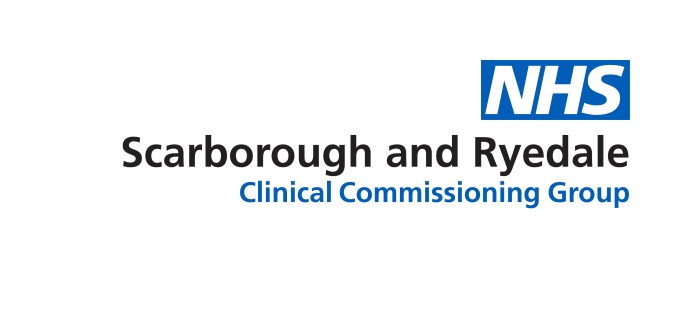 MATERNITY SUPPORT (PATERNITY) LEAVE DOCUMENT PACKJanuary 2018V2These documents are to be used in accordance with the Maternity Support (Paternity) section of the Maternity, Maternity Support (Paternity), Adoption and Parental Leave Policy.Ordinary Maternity Support (Paternity) Leave Options / Entitlements                                                  Appendix 1P1 - Notice of Intention to take ORDINARY Maternity Support (Paternity) LeaveDear (NAME), RE: MATERNITY SUPPORT (PATERNITY) LEAVE - (NAME) – (N.I. NUMBER) - (ASSIGNMENT NUMBER)Thank you for advising me about your upcoming arrival. Please find enclosed the Application for Ordinary Maternity Support (Paternity) Leave which will need to be completed by yourself, signed by your Manager and sent to the above address together with your partners MATB1 form / Matching certificate. (DELETE IT EMPLOYEE NOT ENTITLED TO) Also enclosed is the Application for Additional Maternity Support (Paternity) Leave form; this will need to be completed and signed by yourself and your manager and submitted to the above address.Once we have all the relevant forms and information we require, I will write to you further confirming your specified dates of Maternity Support (Paternity) Leave / Additional Maternity Support (Paternity) Leave (DELETE IF NOT NEEDED) and all other relevant information you will require.If you would like to discuss your entitlement with a member of the Human Resources Team, please do not hesitate to contact me and we can arrange this for you. With best wishesHuman Resources Support OfficerCC: Line ManagerDear (NAME), RE: ORDINARY MATERNITY SUPPORT (PATERNITY) LEAVE AND PAY - (NAME) – (N.I. NUMBER) - (ASSIGNMENT NUMBER)Thank you for your recently submitted Application for Maternity Support (Paternity) Leave plus a copy of the MATB1 form/ Matching Certificate* // your MATB1/ Matching Certificate* form is still to be received*. (*DELETE AS APPROPRIATE) As requested in your application form, you have chosen the following option:(Delete as required)OPTION 1For employees with over 1 years’ service:  2 weeks leave made up of Occupational Paternity entitlement less Statutory Maternity Support Pay (SMSP)OPTION 2For employees with less than 52 weeks service, but 41 weeks service or more at the expected date of confinement / placement of child:  1 week or 2 consecutive weeks Maternity Support (Paternity) Leave (3 days paid Maternity Support (Paternity) Leave and remaining days SMSP only)OPTION 3 For employees with less than 41 weeks service at the time of confinement / placement of child:  Up to 2 weeks unpaid leave. You have indicated you wish your Maternity Support (Paternity) Leave to start on (INSERT DATE). However if you wish to change this date please let me know as soon as possible.Absence on Maternity Support (Paternity) Leave, whether paid or unpaid, counts as service towards the normal annual increment. Annual leave will continue to accrue during Paternity, whether paid or unpaid, along with Bank Holidays which also accrue.Pension contributions will be deducted from your salary as normal during paid Paternity and continue to be payable during unpaid leave. On return to work, arrears of contributions will be recovered and deducted from your salary over an agreed period. Please contact the pensions department direct to make the necessary arrangements. If you have any further queries, please do not hesitate to contact me. With best wishesHuman Resources Support Officer CC: Line ManagerMaternity Keep in TouchKeeping In Touch (Kit) OccasionsThe employee will be able to work up to a maximum of 10 voluntary occasions during his/her Maternity, Additional Maternity Support (Paternity) or Adoption Leave without losing any Statutory Maternity/Additional Maternity Support (Paternity) /Adoption Pay.  occasions are intended to help employees keep in touch with the workplace and could also help ease eventual return to work. The type of work done could be attending work for a training course, team meetings or for an appraisal interview. These are just examples, but whether employees take advantage of these occasions is their choice.  Time that is worked should be agreed by both employee and their manager.  Their manager does not have any right to insist that the employee works any  occasions.Any work carried out as a  occasion, (the minimum time is half an hour) will be counted as a whole  occasion. They can be taken as single days; hours; in blocks of two or more days; or can be taken consecutively. In order to ensure that employees still qualify to receive  no more than 10 occasions should be worked during the entire Maternity/Additional Maternity Support (Paternity) /Adoption Leave period. Payment for KIT Payment will be received for any  occasions that are worked, paid at the employees basic rate for the hours worked.  However the employee will not be able to take their earnings above full pay by receiving payment for KIT.  The amount of pay received for KIT will vary depending on where they occur in an employee’s Maternity/Additional Maternity Support (Paternity) /Adoption Leave (e.g. if the employee is on full pay they will receive no additional pay but if they are on unpaid leave then they would receive the full hourly rate for the time worked) as explained in the table below.  It is also possible for employees to claim the time back that they work as time in lieu.  This may be of particular interest when the hours work fall at the beginning of the maternity/Additional Maternity Support (Paternity) /adoption leave period when no or little extra pay would be received for the hours worked. Either payment of hours worked will be given or time in lieu may be taken. It is not possible for an employee to receive payment for hours worked and then claim the time back in lieu as well.Payment for hours worked as Keep in Touch will be paid when the employee returns to work.A change form should be submitted to inform payroll of your return to work date and any changes to be made e.g. working hours. Hours worked should be recorded on the KIT Record Form and submitted to Payroll in order to claim payment, where eligible. If you require any further information please refer to the Maternity/Maternity Support (Paternity)/Adoption sections within this policy, or contact the Human Resources Team. Keep in Touch RecordAfter carefully reading the guidelines on the previous page, please record any hours worked as Keep in Touch whilst on Maternity, Maternity Support (Paternity)  or Adoption leave in the table below. Payment for hours worked will be paid when the employee returns to work.Name of employee: ...........................................................Base: ................................................................................. Payroll (assignment) number:  _   _   _   _   _   _   _   _Type of Leave: Maternity / Maternity Support (Paternity)  / Adoption Leave (delete as appropriate.)Employee signature: ...............................................................Manager’s signature: ..............................................................Once signed by both employee and Manager, please forward a copy to:-Human Resources Team, eMBED Health Consortium , Health House, Grange Park Lane, Willerby, HU10 6DTSPARM 1 – Application for Shared Parental Leave (resulting from Maternity)                                                           This form will need to be completed by a mother and the person (referred to as the Partner) she will share the Shared Parental Leave (SPL) with. This is used to confirm eligibility and entitlement with their employers, in regards to Shared Parental Leave, as well as confirm eligibility and entitlement to Shared Parental Pay (ShPP). Different parts of the form will need to be completed, dependent on who will be taking any Shared Parental Leave; please see below.Part 1: Curtailment of Maternity Leave and Pay (for Mother's Employer) Complete if:Part 2: Notification that Mother is intending to take SPL (for Mother’s employer) Complete if:Part 3: Notice confirming that Partner is taking SPL but the mother is not (for Mother’s employer)Complete if:Part 4: Notification that Partner is intending to take SPL (for Partner’s Employer) Complete if:SPARA 1 – Application for Shared Parental Leave (resulting from Adoption)                                                           This form will need to be completed by an adopter and the person (referred to as the Partner) that they will share the Shared Parental Leave (SPL) with. This is used to confirm eligibility and entitlement with their employers, in regards to Shared Parental Leave, as well as confirm eligibility and entitlement to Shared Parental Pay (ShPP). Different parts of the form will need to be completed, dependent on who will be taking any Shared Parental Leave; please see below.Part 1: Curtailment of Adoption Leave and Pay (for Adopter’s Employer) Complete if:Part 2: Notification that Adopter is intending to take SPL (for Adopter’s employer) Complete if:Part 3: Notice confirming that Partner is taking SPL but the adopter is not (for Adopter’s employer) Complete if:Part 4: Notification that Partner is intending to take SPL (for Partner’s Employer) Complete if:VCSPL1 - Application for Variation or Cancellation of Shared Parental Leave                    Shared Parental Leave In Touch (SPLIT) Days RecordPlease record any hours worked as Shared Parental Leave In Touch days whilst on Shared Parental Leave, in the table below. Payment for hours worked will be paid when the employee returns to work.Once signed by both employee and Manager, please forward a copy to:- Human Resources Team, eMBED Health Consortium, Health House, Grange Park Lane, Willerby, HU10 6DTOrdinary Maternity Support (Paternity) Leave Options/EntitlementsP1 - Notice of Intention to take Ordinary Maternity Support (Paternity) LeaveInitial Letter (Maternity Support (Paternity) Leave)Letter to Employee (Ordinary Maternity Support (Paternity) Leave)KIT RecordSPARM 1 – Application for Shared Parental Leave (Maternity)SPARA 1 – Application for Shared Parental Leave (Adoption)Application for Variation or Cancellation of SPLShared Parental Leave in Touch (SPLIT) Days RecordReturning to work following Maternity Support (Paternity) LeaveReturning to work following Maternity Support (Paternity) Leave12 months or more continuous service with NHS by the beginning of the week in which the baby is due or the adopted child is due to be placedOPTION 1Payment made at full salary, including regular payments and bonus, less any SMSP, for up to two weeks (two consecutive weeks or two separate occasions of one week.)41 or more weeks but less than 12 months continuous service with NHS  by the beginning of the week in which the baby is due or the adopted child is due to be placedOPTION 21 week Maternity Support (Paternity) Leave paid at three days  Maternity Support (Paternity) Leave plus remaining days SMSP only OPTION 32 consecutive weeks Maternity Support (Paternity) Leave paid at three days basic pay and remaining days SPP onlyLess than 41 weeks continuous service with NHS  by the beginning of the week in which the baby is due or the adopted child is due to be placedOPTION 4Up to three days Occupational Maternity Support (Paternity) Leave plus average pay (inclusive of SMSP)PERSONAL INFORMATIONPERSONAL INFORMATIONPERSONAL INFORMATIONPERSONAL INFORMATIONPERSONAL INFORMATIONPERSONAL INFORMATIONPERSONAL INFORMATIONPERSONAL INFORMATIONPERSONAL INFORMATIONPERSONAL INFORMATIONPERSONAL INFORMATIONPERSONAL INFORMATIONPERSONAL INFORMATIONPERSONAL INFORMATIONPERSONAL INFORMATIONPERSONAL INFORMATIONPERSONAL INFORMATIONPERSONAL INFORMATIONPERSONAL INFORMATIONPERSONAL INFORMATIONPERSONAL INFORMATIONPERSONAL INFORMATIONPERSONAL INFORMATIONPERSONAL INFORMATIONPERSONAL INFORMATIONFull NameFull NameFull NameFull NameAssignment Number:Assignment Number:Assignment Number:Assignment Number:Assignment Number:Assignment Number:Job Title:Job Title:Job Title:Job Title:Base:Base:Line Manager:Line Manager:Line Manager:Line Manager:Line Manager:Hours Worked:Hours Worked:Hours Worked:Hours Worked:Date of Appointment with NHS:Date of Appointment with NHS:Date of Appointment with NHS:Date of Appointment with NHS:Date of Appointment with NHS:Date of Appointment with NHS:Date of Appointment with NHS:Date of Appointment with NHS:Date Joined this Organisation:Date Joined this Organisation:Date Joined this Organisation:Date Joined this Organisation:Date Joined this Organisation:Date Joined this Organisation:Date Joined this Organisation:Date Joined this Organisation:Address for Correspondence:Address for Correspondence:Address for Correspondence:Address for Correspondence:Address for Correspondence:Address for Correspondence:Address for Correspondence:E-mail Address:E-mail Address:E-mail Address:E-mail Address:	Postcode:	Postcode:	Postcode:	Postcode:	Postcode:	Postcode:	Postcode:	Postcode:	Postcode:	Postcode:	Postcode:	Postcode:	Postcode:	Postcode:	Postcode:	Postcode:	Postcode:	Postcode:	Postcode:	Postcode:	Postcode:Contact Numbers:Contact Numbers:Contact Numbers:Contact Numbers:Contact Numbers:Contact Numbers:Contact Numbers:Contact Numbers:Contact Numbers:Contact Numbers:Contact Numbers:Contact Numbers:Contact Numbers:Contact Numbers:Contact Numbers:Contact Numbers:Contact Numbers:Contact Numbers:Contact Numbers:Contact Numbers:Contact Numbers:Contact Numbers:Contact Numbers:Contact Numbers:Contact Numbers:Home:Home:Home:Work:Mobile:Mobile:PATERNITY OPTIONSPATERNITY OPTIONSPATERNITY OPTIONSPATERNITY OPTIONSPATERNITY OPTIONSPATERNITY OPTIONSPATERNITY OPTIONSPATERNITY OPTIONSPATERNITY OPTIONSPATERNITY OPTIONSPATERNITY OPTIONSPATERNITY OPTIONSPATERNITY OPTIONSPATERNITY OPTIONSPATERNITY OPTIONSPATERNITY OPTIONSPATERNITY OPTIONSPATERNITY OPTIONSPATERNITY OPTIONSPATERNITY OPTIONSPATERNITY OPTIONSPATERNITY OPTIONSPATERNITY OPTIONSPATERNITY OPTIONSPATERNITY OPTIONSExpected date of birth of your child or placement of your child:Expected date of birth of your child or placement of your child:Expected date of birth of your child or placement of your child:Expected date of birth of your child or placement of your child:Expected date of birth of your child or placement of your child:Expected date of birth of your child or placement of your child:Expected date of birth of your child or placement of your child:Expected date of birth of your child or placement of your child:Expected date of birth of your child or placement of your child:Expected date of birth of your child or placement of your child:Expected date of birth of your child or placement of your child:Expected date of birth of your child or placement of your child:Expected date of birth of your child or placement of your child:Expected date of birth of your child or placement of your child:Expected date of birth of your child or placement of your child:Expected date of birth of your child or placement of your child:Date you expect to start first week of leave:Date you expect to start first week of leave:Date you expect to start first week of leave:Date you expect to start first week of leave:Date you expect to start first week of leave:Date you expect to start first week of leave:Date you expect to start first week of leave:Date you expect to start first week of leave:Date you expect to start first week of leave:Date you expect to start first week of leave:Date you expect to start first week of leave:Date you expect to start your second week of leave:Date you expect to start your second week of leave:Date you expect to start your second week of leave:Date you expect to start your second week of leave:Date you expect to start your second week of leave:Date you expect to start your second week of leave:Date you expect to start your second week of leave:Date you expect to start your second week of leave:Date you expect to start your second week of leave:Date you expect to start your second week of leave:Date you expect to start your second week of leave:Date you expect to start your second week of leave:I wish to apply for Maternity Support (Paternity) Leave/pay.  I attach a copy of my partners Matching Certificate or MAT B1 for the purposes of the Occupational Paternity Pay showing the expected week of childbirth:I wish to apply for Maternity Support (Paternity) Leave/pay.  I attach a copy of my partners Matching Certificate or MAT B1 for the purposes of the Occupational Paternity Pay showing the expected week of childbirth:I wish to apply for Maternity Support (Paternity) Leave/pay.  I attach a copy of my partners Matching Certificate or MAT B1 for the purposes of the Occupational Paternity Pay showing the expected week of childbirth:I wish to apply for Maternity Support (Paternity) Leave/pay.  I attach a copy of my partners Matching Certificate or MAT B1 for the purposes of the Occupational Paternity Pay showing the expected week of childbirth:I wish to apply for Maternity Support (Paternity) Leave/pay.  I attach a copy of my partners Matching Certificate or MAT B1 for the purposes of the Occupational Paternity Pay showing the expected week of childbirth:I wish to apply for Maternity Support (Paternity) Leave/pay.  I attach a copy of my partners Matching Certificate or MAT B1 for the purposes of the Occupational Paternity Pay showing the expected week of childbirth:I wish to apply for Maternity Support (Paternity) Leave/pay.  I attach a copy of my partners Matching Certificate or MAT B1 for the purposes of the Occupational Paternity Pay showing the expected week of childbirth:I wish to apply for Maternity Support (Paternity) Leave/pay.  I attach a copy of my partners Matching Certificate or MAT B1 for the purposes of the Occupational Paternity Pay showing the expected week of childbirth:I wish to apply for Maternity Support (Paternity) Leave/pay.  I attach a copy of my partners Matching Certificate or MAT B1 for the purposes of the Occupational Paternity Pay showing the expected week of childbirth:I wish to apply for Maternity Support (Paternity) Leave/pay.  I attach a copy of my partners Matching Certificate or MAT B1 for the purposes of the Occupational Paternity Pay showing the expected week of childbirth:I wish to apply for Maternity Support (Paternity) Leave/pay.  I attach a copy of my partners Matching Certificate or MAT B1 for the purposes of the Occupational Paternity Pay showing the expected week of childbirth:I wish to apply for Maternity Support (Paternity) Leave/pay.  I attach a copy of my partners Matching Certificate or MAT B1 for the purposes of the Occupational Paternity Pay showing the expected week of childbirth:I wish to apply for Maternity Support (Paternity) Leave/pay.  I attach a copy of my partners Matching Certificate or MAT B1 for the purposes of the Occupational Paternity Pay showing the expected week of childbirth:I wish to apply for Maternity Support (Paternity) Leave/pay.  I attach a copy of my partners Matching Certificate or MAT B1 for the purposes of the Occupational Paternity Pay showing the expected week of childbirth:I wish to apply for Maternity Support (Paternity) Leave/pay.  I attach a copy of my partners Matching Certificate or MAT B1 for the purposes of the Occupational Paternity Pay showing the expected week of childbirth:I wish to apply for Maternity Support (Paternity) Leave/pay.  I attach a copy of my partners Matching Certificate or MAT B1 for the purposes of the Occupational Paternity Pay showing the expected week of childbirth:I wish to apply for Maternity Support (Paternity) Leave/pay.  I attach a copy of my partners Matching Certificate or MAT B1 for the purposes of the Occupational Paternity Pay showing the expected week of childbirth:I wish to apply for Maternity Support (Paternity) Leave/pay.  I attach a copy of my partners Matching Certificate or MAT B1 for the purposes of the Occupational Paternity Pay showing the expected week of childbirth:I wish to apply for Maternity Support (Paternity) Leave/pay.  I attach a copy of my partners Matching Certificate or MAT B1 for the purposes of the Occupational Paternity Pay showing the expected week of childbirth:I wish to apply for Maternity Support (Paternity) Leave/pay.  I attach a copy of my partners Matching Certificate or MAT B1 for the purposes of the Occupational Paternity Pay showing the expected week of childbirth:I wish to apply for Maternity Support (Paternity) Leave/pay.  I attach a copy of my partners Matching Certificate or MAT B1 for the purposes of the Occupational Paternity Pay showing the expected week of childbirth:I wish to apply for Maternity Support (Paternity) Leave/pay.  I attach a copy of my partners Matching Certificate or MAT B1 for the purposes of the Occupational Paternity Pay showing the expected week of childbirth:I wish to apply for Maternity Support (Paternity) Leave/pay.  I attach a copy of my partners Matching Certificate or MAT B1 for the purposes of the Occupational Paternity Pay showing the expected week of childbirth:I wish to apply for Maternity Support (Paternity) Leave/pay.  I attach a copy of my partners Matching Certificate or MAT B1 for the purposes of the Occupational Paternity Pay showing the expected week of childbirth:I wish to apply for Maternity Support (Paternity) Leave/pay.  I attach a copy of my partners Matching Certificate or MAT B1 for the purposes of the Occupational Paternity Pay showing the expected week of childbirth:I have read and understood the Maternity Support (Paternity) Leave Policy and I wish to take the following Maternity Support (Paternity) Leave (please tick)I have read and understood the Maternity Support (Paternity) Leave Policy and I wish to take the following Maternity Support (Paternity) Leave (please tick)I have read and understood the Maternity Support (Paternity) Leave Policy and I wish to take the following Maternity Support (Paternity) Leave (please tick)I have read and understood the Maternity Support (Paternity) Leave Policy and I wish to take the following Maternity Support (Paternity) Leave (please tick)I have read and understood the Maternity Support (Paternity) Leave Policy and I wish to take the following Maternity Support (Paternity) Leave (please tick)I have read and understood the Maternity Support (Paternity) Leave Policy and I wish to take the following Maternity Support (Paternity) Leave (please tick)I have read and understood the Maternity Support (Paternity) Leave Policy and I wish to take the following Maternity Support (Paternity) Leave (please tick)I have read and understood the Maternity Support (Paternity) Leave Policy and I wish to take the following Maternity Support (Paternity) Leave (please tick)I have read and understood the Maternity Support (Paternity) Leave Policy and I wish to take the following Maternity Support (Paternity) Leave (please tick)I have read and understood the Maternity Support (Paternity) Leave Policy and I wish to take the following Maternity Support (Paternity) Leave (please tick)I have read and understood the Maternity Support (Paternity) Leave Policy and I wish to take the following Maternity Support (Paternity) Leave (please tick)I have read and understood the Maternity Support (Paternity) Leave Policy and I wish to take the following Maternity Support (Paternity) Leave (please tick)I have read and understood the Maternity Support (Paternity) Leave Policy and I wish to take the following Maternity Support (Paternity) Leave (please tick)I have read and understood the Maternity Support (Paternity) Leave Policy and I wish to take the following Maternity Support (Paternity) Leave (please tick)I have read and understood the Maternity Support (Paternity) Leave Policy and I wish to take the following Maternity Support (Paternity) Leave (please tick)I have read and understood the Maternity Support (Paternity) Leave Policy and I wish to take the following Maternity Support (Paternity) Leave (please tick)I have read and understood the Maternity Support (Paternity) Leave Policy and I wish to take the following Maternity Support (Paternity) Leave (please tick)I have read and understood the Maternity Support (Paternity) Leave Policy and I wish to take the following Maternity Support (Paternity) Leave (please tick)I have read and understood the Maternity Support (Paternity) Leave Policy and I wish to take the following Maternity Support (Paternity) Leave (please tick)I have read and understood the Maternity Support (Paternity) Leave Policy and I wish to take the following Maternity Support (Paternity) Leave (please tick)I have read and understood the Maternity Support (Paternity) Leave Policy and I wish to take the following Maternity Support (Paternity) Leave (please tick)I have read and understood the Maternity Support (Paternity) Leave Policy and I wish to take the following Maternity Support (Paternity) Leave (please tick)I have read and understood the Maternity Support (Paternity) Leave Policy and I wish to take the following Maternity Support (Paternity) Leave (please tick)I have read and understood the Maternity Support (Paternity) Leave Policy and I wish to take the following Maternity Support (Paternity) Leave (please tick)I have read and understood the Maternity Support (Paternity) Leave Policy and I wish to take the following Maternity Support (Paternity) Leave (please tick)OptionOptionDetailDetailDetailDetailDetailDetailDetailDetailDetailDetailDetailDetailDetailDetailDetailDetailDetailDetailDetailDetailDetailDetailTickOption 1Option 1For employees with over 1 years’ service:  2 weeks leave made up of Occupational Paternity entitlement less Statutory Maternity Support Pay (SMSP)For employees with over 1 years’ service:  2 weeks leave made up of Occupational Paternity entitlement less Statutory Maternity Support Pay (SMSP)For employees with over 1 years’ service:  2 weeks leave made up of Occupational Paternity entitlement less Statutory Maternity Support Pay (SMSP)For employees with over 1 years’ service:  2 weeks leave made up of Occupational Paternity entitlement less Statutory Maternity Support Pay (SMSP)For employees with over 1 years’ service:  2 weeks leave made up of Occupational Paternity entitlement less Statutory Maternity Support Pay (SMSP)For employees with over 1 years’ service:  2 weeks leave made up of Occupational Paternity entitlement less Statutory Maternity Support Pay (SMSP)For employees with over 1 years’ service:  2 weeks leave made up of Occupational Paternity entitlement less Statutory Maternity Support Pay (SMSP)For employees with over 1 years’ service:  2 weeks leave made up of Occupational Paternity entitlement less Statutory Maternity Support Pay (SMSP)For employees with over 1 years’ service:  2 weeks leave made up of Occupational Paternity entitlement less Statutory Maternity Support Pay (SMSP)For employees with over 1 years’ service:  2 weeks leave made up of Occupational Paternity entitlement less Statutory Maternity Support Pay (SMSP)For employees with over 1 years’ service:  2 weeks leave made up of Occupational Paternity entitlement less Statutory Maternity Support Pay (SMSP)For employees with over 1 years’ service:  2 weeks leave made up of Occupational Paternity entitlement less Statutory Maternity Support Pay (SMSP)For employees with over 1 years’ service:  2 weeks leave made up of Occupational Paternity entitlement less Statutory Maternity Support Pay (SMSP)For employees with over 1 years’ service:  2 weeks leave made up of Occupational Paternity entitlement less Statutory Maternity Support Pay (SMSP)For employees with over 1 years’ service:  2 weeks leave made up of Occupational Paternity entitlement less Statutory Maternity Support Pay (SMSP)For employees with over 1 years’ service:  2 weeks leave made up of Occupational Paternity entitlement less Statutory Maternity Support Pay (SMSP)For employees with over 1 years’ service:  2 weeks leave made up of Occupational Paternity entitlement less Statutory Maternity Support Pay (SMSP)For employees with over 1 years’ service:  2 weeks leave made up of Occupational Paternity entitlement less Statutory Maternity Support Pay (SMSP)For employees with over 1 years’ service:  2 weeks leave made up of Occupational Paternity entitlement less Statutory Maternity Support Pay (SMSP)For employees with over 1 years’ service:  2 weeks leave made up of Occupational Paternity entitlement less Statutory Maternity Support Pay (SMSP)For employees with over 1 years’ service:  2 weeks leave made up of Occupational Paternity entitlement less Statutory Maternity Support Pay (SMSP)For employees with over 1 years’ service:  2 weeks leave made up of Occupational Paternity entitlement less Statutory Maternity Support Pay (SMSP)Option 2Option 2For employees with less than 52 weeks service, but 41 weeks service or more at the expected date of confinement / placement of child:  1 week or 2 consecutive weeks Maternity Support (Paternity) Leave (3 days paid Maternity Support (Paternity) Leave and remaining days SMSP only)For employees with less than 52 weeks service, but 41 weeks service or more at the expected date of confinement / placement of child:  1 week or 2 consecutive weeks Maternity Support (Paternity) Leave (3 days paid Maternity Support (Paternity) Leave and remaining days SMSP only)For employees with less than 52 weeks service, but 41 weeks service or more at the expected date of confinement / placement of child:  1 week or 2 consecutive weeks Maternity Support (Paternity) Leave (3 days paid Maternity Support (Paternity) Leave and remaining days SMSP only)For employees with less than 52 weeks service, but 41 weeks service or more at the expected date of confinement / placement of child:  1 week or 2 consecutive weeks Maternity Support (Paternity) Leave (3 days paid Maternity Support (Paternity) Leave and remaining days SMSP only)For employees with less than 52 weeks service, but 41 weeks service or more at the expected date of confinement / placement of child:  1 week or 2 consecutive weeks Maternity Support (Paternity) Leave (3 days paid Maternity Support (Paternity) Leave and remaining days SMSP only)For employees with less than 52 weeks service, but 41 weeks service or more at the expected date of confinement / placement of child:  1 week or 2 consecutive weeks Maternity Support (Paternity) Leave (3 days paid Maternity Support (Paternity) Leave and remaining days SMSP only)For employees with less than 52 weeks service, but 41 weeks service or more at the expected date of confinement / placement of child:  1 week or 2 consecutive weeks Maternity Support (Paternity) Leave (3 days paid Maternity Support (Paternity) Leave and remaining days SMSP only)For employees with less than 52 weeks service, but 41 weeks service or more at the expected date of confinement / placement of child:  1 week or 2 consecutive weeks Maternity Support (Paternity) Leave (3 days paid Maternity Support (Paternity) Leave and remaining days SMSP only)For employees with less than 52 weeks service, but 41 weeks service or more at the expected date of confinement / placement of child:  1 week or 2 consecutive weeks Maternity Support (Paternity) Leave (3 days paid Maternity Support (Paternity) Leave and remaining days SMSP only)For employees with less than 52 weeks service, but 41 weeks service or more at the expected date of confinement / placement of child:  1 week or 2 consecutive weeks Maternity Support (Paternity) Leave (3 days paid Maternity Support (Paternity) Leave and remaining days SMSP only)For employees with less than 52 weeks service, but 41 weeks service or more at the expected date of confinement / placement of child:  1 week or 2 consecutive weeks Maternity Support (Paternity) Leave (3 days paid Maternity Support (Paternity) Leave and remaining days SMSP only)For employees with less than 52 weeks service, but 41 weeks service or more at the expected date of confinement / placement of child:  1 week or 2 consecutive weeks Maternity Support (Paternity) Leave (3 days paid Maternity Support (Paternity) Leave and remaining days SMSP only)For employees with less than 52 weeks service, but 41 weeks service or more at the expected date of confinement / placement of child:  1 week or 2 consecutive weeks Maternity Support (Paternity) Leave (3 days paid Maternity Support (Paternity) Leave and remaining days SMSP only)For employees with less than 52 weeks service, but 41 weeks service or more at the expected date of confinement / placement of child:  1 week or 2 consecutive weeks Maternity Support (Paternity) Leave (3 days paid Maternity Support (Paternity) Leave and remaining days SMSP only)For employees with less than 52 weeks service, but 41 weeks service or more at the expected date of confinement / placement of child:  1 week or 2 consecutive weeks Maternity Support (Paternity) Leave (3 days paid Maternity Support (Paternity) Leave and remaining days SMSP only)For employees with less than 52 weeks service, but 41 weeks service or more at the expected date of confinement / placement of child:  1 week or 2 consecutive weeks Maternity Support (Paternity) Leave (3 days paid Maternity Support (Paternity) Leave and remaining days SMSP only)For employees with less than 52 weeks service, but 41 weeks service or more at the expected date of confinement / placement of child:  1 week or 2 consecutive weeks Maternity Support (Paternity) Leave (3 days paid Maternity Support (Paternity) Leave and remaining days SMSP only)For employees with less than 52 weeks service, but 41 weeks service or more at the expected date of confinement / placement of child:  1 week or 2 consecutive weeks Maternity Support (Paternity) Leave (3 days paid Maternity Support (Paternity) Leave and remaining days SMSP only)For employees with less than 52 weeks service, but 41 weeks service or more at the expected date of confinement / placement of child:  1 week or 2 consecutive weeks Maternity Support (Paternity) Leave (3 days paid Maternity Support (Paternity) Leave and remaining days SMSP only)For employees with less than 52 weeks service, but 41 weeks service or more at the expected date of confinement / placement of child:  1 week or 2 consecutive weeks Maternity Support (Paternity) Leave (3 days paid Maternity Support (Paternity) Leave and remaining days SMSP only)For employees with less than 52 weeks service, but 41 weeks service or more at the expected date of confinement / placement of child:  1 week or 2 consecutive weeks Maternity Support (Paternity) Leave (3 days paid Maternity Support (Paternity) Leave and remaining days SMSP only)For employees with less than 52 weeks service, but 41 weeks service or more at the expected date of confinement / placement of child:  1 week or 2 consecutive weeks Maternity Support (Paternity) Leave (3 days paid Maternity Support (Paternity) Leave and remaining days SMSP only)Option 3Option 3For employees with less than 41 weeks service at the time of confinement / placement of child:  Up to 2 weeks unpaid leave.For employees with less than 41 weeks service at the time of confinement / placement of child:  Up to 2 weeks unpaid leave.For employees with less than 41 weeks service at the time of confinement / placement of child:  Up to 2 weeks unpaid leave.For employees with less than 41 weeks service at the time of confinement / placement of child:  Up to 2 weeks unpaid leave.For employees with less than 41 weeks service at the time of confinement / placement of child:  Up to 2 weeks unpaid leave.For employees with less than 41 weeks service at the time of confinement / placement of child:  Up to 2 weeks unpaid leave.For employees with less than 41 weeks service at the time of confinement / placement of child:  Up to 2 weeks unpaid leave.For employees with less than 41 weeks service at the time of confinement / placement of child:  Up to 2 weeks unpaid leave.For employees with less than 41 weeks service at the time of confinement / placement of child:  Up to 2 weeks unpaid leave.For employees with less than 41 weeks service at the time of confinement / placement of child:  Up to 2 weeks unpaid leave.For employees with less than 41 weeks service at the time of confinement / placement of child:  Up to 2 weeks unpaid leave.For employees with less than 41 weeks service at the time of confinement / placement of child:  Up to 2 weeks unpaid leave.For employees with less than 41 weeks service at the time of confinement / placement of child:  Up to 2 weeks unpaid leave.For employees with less than 41 weeks service at the time of confinement / placement of child:  Up to 2 weeks unpaid leave.For employees with less than 41 weeks service at the time of confinement / placement of child:  Up to 2 weeks unpaid leave.For employees with less than 41 weeks service at the time of confinement / placement of child:  Up to 2 weeks unpaid leave.For employees with less than 41 weeks service at the time of confinement / placement of child:  Up to 2 weeks unpaid leave.For employees with less than 41 weeks service at the time of confinement / placement of child:  Up to 2 weeks unpaid leave.For employees with less than 41 weeks service at the time of confinement / placement of child:  Up to 2 weeks unpaid leave.For employees with less than 41 weeks service at the time of confinement / placement of child:  Up to 2 weeks unpaid leave.For employees with less than 41 weeks service at the time of confinement / placement of child:  Up to 2 weeks unpaid leave.For employees with less than 41 weeks service at the time of confinement / placement of child:  Up to 2 weeks unpaid leave.Statutory Paternity Pay = 90% of your average weekly earnings or current rate, whichever is the lesser.Statutory Paternity Pay = 90% of your average weekly earnings or current rate, whichever is the lesser.Statutory Paternity Pay = 90% of your average weekly earnings or current rate, whichever is the lesser.Statutory Paternity Pay = 90% of your average weekly earnings or current rate, whichever is the lesser.Statutory Paternity Pay = 90% of your average weekly earnings or current rate, whichever is the lesser.Statutory Paternity Pay = 90% of your average weekly earnings or current rate, whichever is the lesser.Statutory Paternity Pay = 90% of your average weekly earnings or current rate, whichever is the lesser.Statutory Paternity Pay = 90% of your average weekly earnings or current rate, whichever is the lesser.Statutory Paternity Pay = 90% of your average weekly earnings or current rate, whichever is the lesser.Statutory Paternity Pay = 90% of your average weekly earnings or current rate, whichever is the lesser.Statutory Paternity Pay = 90% of your average weekly earnings or current rate, whichever is the lesser.Statutory Paternity Pay = 90% of your average weekly earnings or current rate, whichever is the lesser.Statutory Paternity Pay = 90% of your average weekly earnings or current rate, whichever is the lesser.Statutory Paternity Pay = 90% of your average weekly earnings or current rate, whichever is the lesser.Statutory Paternity Pay = 90% of your average weekly earnings or current rate, whichever is the lesser.Statutory Paternity Pay = 90% of your average weekly earnings or current rate, whichever is the lesser.Statutory Paternity Pay = 90% of your average weekly earnings or current rate, whichever is the lesser.Statutory Paternity Pay = 90% of your average weekly earnings or current rate, whichever is the lesser.Statutory Paternity Pay = 90% of your average weekly earnings or current rate, whichever is the lesser.Statutory Paternity Pay = 90% of your average weekly earnings or current rate, whichever is the lesser.Statutory Paternity Pay = 90% of your average weekly earnings or current rate, whichever is the lesser.Statutory Paternity Pay = 90% of your average weekly earnings or current rate, whichever is the lesser.Statutory Paternity Pay = 90% of your average weekly earnings or current rate, whichever is the lesser.Statutory Paternity Pay = 90% of your average weekly earnings or current rate, whichever is the lesser.Statutory Paternity Pay = 90% of your average weekly earnings or current rate, whichever is the lesser.FURTHER FORMS TO COMPLETEFURTHER FORMS TO COMPLETEFURTHER FORMS TO COMPLETEFURTHER FORMS TO COMPLETEFURTHER FORMS TO COMPLETEFURTHER FORMS TO COMPLETEFURTHER FORMS TO COMPLETEFURTHER FORMS TO COMPLETEFURTHER FORMS TO COMPLETEFURTHER FORMS TO COMPLETEFURTHER FORMS TO COMPLETEFURTHER FORMS TO COMPLETEFURTHER FORMS TO COMPLETEFURTHER FORMS TO COMPLETEFURTHER FORMS TO COMPLETEFURTHER FORMS TO COMPLETEFURTHER FORMS TO COMPLETEFURTHER FORMS TO COMPLETEFURTHER FORMS TO COMPLETEFURTHER FORMS TO COMPLETEFURTHER FORMS TO COMPLETEFURTHER FORMS TO COMPLETEFURTHER FORMS TO COMPLETEFURTHER FORMS TO COMPLETEFURTHER FORMS TO COMPLETEFORMTo be submitted following the birth or placement of childTo be submitted following the birth or placement of childTo be submitted following the birth or placement of childTo be submitted following the birth or placement of childTo be submitted following the birth or placement of childTo be submitted following the birth or placement of childTo be submitted following the birth or placement of childTo be submitted following the birth or placement of childTo be submitted following the birth or placement of childTo be submitted following the birth or placement of childTo be submitted following the birth or placement of childTo be submitted following the birth or placement of childTo be submitted following the birth or placement of childTo be submitted following the birth or placement of childTo be submitted following the birth or placement of childTo be submitted following the birth or placement of childTo be submitted following the birth or placement of childTo be submitted following the birth or placement of childTo be submitted following the birth or placement of childTo be submitted following the birth or placement of childTo be submitted following the birth or placement of childTo be submitted following the birth or placement of childTo be submitted following the birth or placement of childTo be submitted following the birth or placement of childSC3To claim Ordinary Statutory Maternity Support Pay/ordinary Maternity Support (Paternity) Leave – becoming a parent formTo claim Ordinary Statutory Maternity Support Pay/ordinary Maternity Support (Paternity) Leave – becoming a parent formTo claim Ordinary Statutory Maternity Support Pay/ordinary Maternity Support (Paternity) Leave – becoming a parent formTo claim Ordinary Statutory Maternity Support Pay/ordinary Maternity Support (Paternity) Leave – becoming a parent formTo claim Ordinary Statutory Maternity Support Pay/ordinary Maternity Support (Paternity) Leave – becoming a parent formTo claim Ordinary Statutory Maternity Support Pay/ordinary Maternity Support (Paternity) Leave – becoming a parent formTo claim Ordinary Statutory Maternity Support Pay/ordinary Maternity Support (Paternity) Leave – becoming a parent formTo claim Ordinary Statutory Maternity Support Pay/ordinary Maternity Support (Paternity) Leave – becoming a parent formTo claim Ordinary Statutory Maternity Support Pay/ordinary Maternity Support (Paternity) Leave – becoming a parent formTo claim Ordinary Statutory Maternity Support Pay/ordinary Maternity Support (Paternity) Leave – becoming a parent formTo claim Ordinary Statutory Maternity Support Pay/ordinary Maternity Support (Paternity) Leave – becoming a parent formTo claim Ordinary Statutory Maternity Support Pay/ordinary Maternity Support (Paternity) Leave – becoming a parent formTo claim Ordinary Statutory Maternity Support Pay/ordinary Maternity Support (Paternity) Leave – becoming a parent formTo claim Ordinary Statutory Maternity Support Pay/ordinary Maternity Support (Paternity) Leave – becoming a parent formTo claim Ordinary Statutory Maternity Support Pay/ordinary Maternity Support (Paternity) Leave – becoming a parent formTo claim Ordinary Statutory Maternity Support Pay/ordinary Maternity Support (Paternity) Leave – becoming a parent formTo claim Ordinary Statutory Maternity Support Pay/ordinary Maternity Support (Paternity) Leave – becoming a parent formTo claim Ordinary Statutory Maternity Support Pay/ordinary Maternity Support (Paternity) Leave – becoming a parent formTo claim Ordinary Statutory Maternity Support Pay/ordinary Maternity Support (Paternity) Leave – becoming a parent formTo claim Ordinary Statutory Maternity Support Pay/ordinary Maternity Support (Paternity) Leave – becoming a parent formTo claim Ordinary Statutory Maternity Support Pay/ordinary Maternity Support (Paternity) Leave – becoming a parent formTo claim Ordinary Statutory Maternity Support Pay/ordinary Maternity Support (Paternity) Leave – becoming a parent formTo claim Ordinary Statutory Maternity Support Pay/ordinary Maternity Support (Paternity) Leave – becoming a parent formTo claim Ordinary Statutory Maternity Support Pay/ordinary Maternity Support (Paternity) Leave – becoming a parent formSC4To claim Ordinary Statutory Maternity Support Pay/ordinary Maternity Support (Paternity) Leave – becoming an adoptive parent formTo claim Ordinary Statutory Maternity Support Pay/ordinary Maternity Support (Paternity) Leave – becoming an adoptive parent formTo claim Ordinary Statutory Maternity Support Pay/ordinary Maternity Support (Paternity) Leave – becoming an adoptive parent formTo claim Ordinary Statutory Maternity Support Pay/ordinary Maternity Support (Paternity) Leave – becoming an adoptive parent formTo claim Ordinary Statutory Maternity Support Pay/ordinary Maternity Support (Paternity) Leave – becoming an adoptive parent formTo claim Ordinary Statutory Maternity Support Pay/ordinary Maternity Support (Paternity) Leave – becoming an adoptive parent formTo claim Ordinary Statutory Maternity Support Pay/ordinary Maternity Support (Paternity) Leave – becoming an adoptive parent formTo claim Ordinary Statutory Maternity Support Pay/ordinary Maternity Support (Paternity) Leave – becoming an adoptive parent formTo claim Ordinary Statutory Maternity Support Pay/ordinary Maternity Support (Paternity) Leave – becoming an adoptive parent formTo claim Ordinary Statutory Maternity Support Pay/ordinary Maternity Support (Paternity) Leave – becoming an adoptive parent formTo claim Ordinary Statutory Maternity Support Pay/ordinary Maternity Support (Paternity) Leave – becoming an adoptive parent formTo claim Ordinary Statutory Maternity Support Pay/ordinary Maternity Support (Paternity) Leave – becoming an adoptive parent formTo claim Ordinary Statutory Maternity Support Pay/ordinary Maternity Support (Paternity) Leave – becoming an adoptive parent formTo claim Ordinary Statutory Maternity Support Pay/ordinary Maternity Support (Paternity) Leave – becoming an adoptive parent formTo claim Ordinary Statutory Maternity Support Pay/ordinary Maternity Support (Paternity) Leave – becoming an adoptive parent formTo claim Ordinary Statutory Maternity Support Pay/ordinary Maternity Support (Paternity) Leave – becoming an adoptive parent formTo claim Ordinary Statutory Maternity Support Pay/ordinary Maternity Support (Paternity) Leave – becoming an adoptive parent formTo claim Ordinary Statutory Maternity Support Pay/ordinary Maternity Support (Paternity) Leave – becoming an adoptive parent formTo claim Ordinary Statutory Maternity Support Pay/ordinary Maternity Support (Paternity) Leave – becoming an adoptive parent formTo claim Ordinary Statutory Maternity Support Pay/ordinary Maternity Support (Paternity) Leave – becoming an adoptive parent formTo claim Ordinary Statutory Maternity Support Pay/ordinary Maternity Support (Paternity) Leave – becoming an adoptive parent formTo claim Ordinary Statutory Maternity Support Pay/ordinary Maternity Support (Paternity) Leave – becoming an adoptive parent formTo claim Ordinary Statutory Maternity Support Pay/ordinary Maternity Support (Paternity) Leave – becoming an adoptive parent formTo claim Ordinary Statutory Maternity Support Pay/ordinary Maternity Support (Paternity) Leave – becoming an adoptive parent formSIGNATURESSIGNATURESSIGNATURESSIGNATURESSIGNATURESSIGNATURESSIGNATURESSIGNATURESSIGNATURESSIGNATURESSIGNATURESSIGNATURESSIGNATURESSIGNATURESSIGNATURESSIGNATURESSIGNATURESSIGNATURESSIGNATURESSIGNATURESSIGNATURESSIGNATURESSIGNATURESSIGNATURESSIGNATURESI confirm have read the Maternity Support (Paternity) Policy and attachments and fully understand and accept the conditions that permit such leave to be granted to meI confirm have read the Maternity Support (Paternity) Policy and attachments and fully understand and accept the conditions that permit such leave to be granted to meI confirm have read the Maternity Support (Paternity) Policy and attachments and fully understand and accept the conditions that permit such leave to be granted to meI confirm have read the Maternity Support (Paternity) Policy and attachments and fully understand and accept the conditions that permit such leave to be granted to meI confirm have read the Maternity Support (Paternity) Policy and attachments and fully understand and accept the conditions that permit such leave to be granted to meI confirm have read the Maternity Support (Paternity) Policy and attachments and fully understand and accept the conditions that permit such leave to be granted to meI confirm have read the Maternity Support (Paternity) Policy and attachments and fully understand and accept the conditions that permit such leave to be granted to meI confirm have read the Maternity Support (Paternity) Policy and attachments and fully understand and accept the conditions that permit such leave to be granted to meI confirm have read the Maternity Support (Paternity) Policy and attachments and fully understand and accept the conditions that permit such leave to be granted to meI confirm have read the Maternity Support (Paternity) Policy and attachments and fully understand and accept the conditions that permit such leave to be granted to meI confirm have read the Maternity Support (Paternity) Policy and attachments and fully understand and accept the conditions that permit such leave to be granted to meI confirm have read the Maternity Support (Paternity) Policy and attachments and fully understand and accept the conditions that permit such leave to be granted to meI confirm have read the Maternity Support (Paternity) Policy and attachments and fully understand and accept the conditions that permit such leave to be granted to meI confirm have read the Maternity Support (Paternity) Policy and attachments and fully understand and accept the conditions that permit such leave to be granted to meI confirm have read the Maternity Support (Paternity) Policy and attachments and fully understand and accept the conditions that permit such leave to be granted to meI confirm have read the Maternity Support (Paternity) Policy and attachments and fully understand and accept the conditions that permit such leave to be granted to meI confirm have read the Maternity Support (Paternity) Policy and attachments and fully understand and accept the conditions that permit such leave to be granted to meI confirm have read the Maternity Support (Paternity) Policy and attachments and fully understand and accept the conditions that permit such leave to be granted to meI confirm have read the Maternity Support (Paternity) Policy and attachments and fully understand and accept the conditions that permit such leave to be granted to meI confirm have read the Maternity Support (Paternity) Policy and attachments and fully understand and accept the conditions that permit such leave to be granted to meI confirm have read the Maternity Support (Paternity) Policy and attachments and fully understand and accept the conditions that permit such leave to be granted to meI confirm have read the Maternity Support (Paternity) Policy and attachments and fully understand and accept the conditions that permit such leave to be granted to meI confirm have read the Maternity Support (Paternity) Policy and attachments and fully understand and accept the conditions that permit such leave to be granted to meI confirm have read the Maternity Support (Paternity) Policy and attachments and fully understand and accept the conditions that permit such leave to be granted to meI confirm have read the Maternity Support (Paternity) Policy and attachments and fully understand and accept the conditions that permit such leave to be granted to meSigned (Employee):Signed (Employee):Signed (Employee):Signed (Employee):Signed (Employee):Signed (Employee):Signed (Manager):Signed (Manager):Signed (Manager):Signed (Manager):Signed (Manager):Signed (Manager):Signed (Manager):Print Name:Print Name:Print Name:Print Name:Print Name:Print Name:Print Name:Print Name:Print Name:Print Name:Print Name:Print Name:Print Name:Date:Date:Date:Date:Date:Date:Date:Date:Date:Date:Date:Date:Date:Please forward the original of this form to the Human Resources Team at least 28 days before you want your leave to start, or as soon as reasonable practicable.  If for any reason you need to amend the date of your Maternity Support (Paternity) Leave, please contact the Human Resources Team as soon as possible, so dates and records can be amended.Please forward the original of this form to the Human Resources Team at least 28 days before you want your leave to start, or as soon as reasonable practicable.  If for any reason you need to amend the date of your Maternity Support (Paternity) Leave, please contact the Human Resources Team as soon as possible, so dates and records can be amended.Please forward the original of this form to the Human Resources Team at least 28 days before you want your leave to start, or as soon as reasonable practicable.  If for any reason you need to amend the date of your Maternity Support (Paternity) Leave, please contact the Human Resources Team as soon as possible, so dates and records can be amended.Please forward the original of this form to the Human Resources Team at least 28 days before you want your leave to start, or as soon as reasonable practicable.  If for any reason you need to amend the date of your Maternity Support (Paternity) Leave, please contact the Human Resources Team as soon as possible, so dates and records can be amended.Please forward the original of this form to the Human Resources Team at least 28 days before you want your leave to start, or as soon as reasonable practicable.  If for any reason you need to amend the date of your Maternity Support (Paternity) Leave, please contact the Human Resources Team as soon as possible, so dates and records can be amended.Please forward the original of this form to the Human Resources Team at least 28 days before you want your leave to start, or as soon as reasonable practicable.  If for any reason you need to amend the date of your Maternity Support (Paternity) Leave, please contact the Human Resources Team as soon as possible, so dates and records can be amended.Please forward the original of this form to the Human Resources Team at least 28 days before you want your leave to start, or as soon as reasonable practicable.  If for any reason you need to amend the date of your Maternity Support (Paternity) Leave, please contact the Human Resources Team as soon as possible, so dates and records can be amended.Please forward the original of this form to the Human Resources Team at least 28 days before you want your leave to start, or as soon as reasonable practicable.  If for any reason you need to amend the date of your Maternity Support (Paternity) Leave, please contact the Human Resources Team as soon as possible, so dates and records can be amended.Please forward the original of this form to the Human Resources Team at least 28 days before you want your leave to start, or as soon as reasonable practicable.  If for any reason you need to amend the date of your Maternity Support (Paternity) Leave, please contact the Human Resources Team as soon as possible, so dates and records can be amended.Please forward the original of this form to the Human Resources Team at least 28 days before you want your leave to start, or as soon as reasonable practicable.  If for any reason you need to amend the date of your Maternity Support (Paternity) Leave, please contact the Human Resources Team as soon as possible, so dates and records can be amended.Please forward the original of this form to the Human Resources Team at least 28 days before you want your leave to start, or as soon as reasonable practicable.  If for any reason you need to amend the date of your Maternity Support (Paternity) Leave, please contact the Human Resources Team as soon as possible, so dates and records can be amended.Please forward the original of this form to the Human Resources Team at least 28 days before you want your leave to start, or as soon as reasonable practicable.  If for any reason you need to amend the date of your Maternity Support (Paternity) Leave, please contact the Human Resources Team as soon as possible, so dates and records can be amended.Please forward the original of this form to the Human Resources Team at least 28 days before you want your leave to start, or as soon as reasonable practicable.  If for any reason you need to amend the date of your Maternity Support (Paternity) Leave, please contact the Human Resources Team as soon as possible, so dates and records can be amended.Please forward the original of this form to the Human Resources Team at least 28 days before you want your leave to start, or as soon as reasonable practicable.  If for any reason you need to amend the date of your Maternity Support (Paternity) Leave, please contact the Human Resources Team as soon as possible, so dates and records can be amended.Please forward the original of this form to the Human Resources Team at least 28 days before you want your leave to start, or as soon as reasonable practicable.  If for any reason you need to amend the date of your Maternity Support (Paternity) Leave, please contact the Human Resources Team as soon as possible, so dates and records can be amended.Please forward the original of this form to the Human Resources Team at least 28 days before you want your leave to start, or as soon as reasonable practicable.  If for any reason you need to amend the date of your Maternity Support (Paternity) Leave, please contact the Human Resources Team as soon as possible, so dates and records can be amended.Please forward the original of this form to the Human Resources Team at least 28 days before you want your leave to start, or as soon as reasonable practicable.  If for any reason you need to amend the date of your Maternity Support (Paternity) Leave, please contact the Human Resources Team as soon as possible, so dates and records can be amended.Please forward the original of this form to the Human Resources Team at least 28 days before you want your leave to start, or as soon as reasonable practicable.  If for any reason you need to amend the date of your Maternity Support (Paternity) Leave, please contact the Human Resources Team as soon as possible, so dates and records can be amended.Please forward the original of this form to the Human Resources Team at least 28 days before you want your leave to start, or as soon as reasonable practicable.  If for any reason you need to amend the date of your Maternity Support (Paternity) Leave, please contact the Human Resources Team as soon as possible, so dates and records can be amended.Please forward the original of this form to the Human Resources Team at least 28 days before you want your leave to start, or as soon as reasonable practicable.  If for any reason you need to amend the date of your Maternity Support (Paternity) Leave, please contact the Human Resources Team as soon as possible, so dates and records can be amended.Please forward the original of this form to the Human Resources Team at least 28 days before you want your leave to start, or as soon as reasonable practicable.  If for any reason you need to amend the date of your Maternity Support (Paternity) Leave, please contact the Human Resources Team as soon as possible, so dates and records can be amended.Please forward the original of this form to the Human Resources Team at least 28 days before you want your leave to start, or as soon as reasonable practicable.  If for any reason you need to amend the date of your Maternity Support (Paternity) Leave, please contact the Human Resources Team as soon as possible, so dates and records can be amended.Please forward the original of this form to the Human Resources Team at least 28 days before you want your leave to start, or as soon as reasonable practicable.  If for any reason you need to amend the date of your Maternity Support (Paternity) Leave, please contact the Human Resources Team as soon as possible, so dates and records can be amended.Please forward the original of this form to the Human Resources Team at least 28 days before you want your leave to start, or as soon as reasonable practicable.  If for any reason you need to amend the date of your Maternity Support (Paternity) Leave, please contact the Human Resources Team as soon as possible, so dates and records can be amended.Please forward the original of this form to the Human Resources Team at least 28 days before you want your leave to start, or as soon as reasonable practicable.  If for any reason you need to amend the date of your Maternity Support (Paternity) Leave, please contact the Human Resources Team as soon as possible, so dates and records can be amended.Office Use Only - Mat B1 / Matching Certificate seen? Yes / NoStatutory forms completed?  Yes / No      Copy of forms taken and sent to payroll (date and initials)Office Use Only - Mat B1 / Matching Certificate seen? Yes / NoStatutory forms completed?  Yes / No      Copy of forms taken and sent to payroll (date and initials)Office Use Only - Mat B1 / Matching Certificate seen? Yes / NoStatutory forms completed?  Yes / No      Copy of forms taken and sent to payroll (date and initials)Office Use Only - Mat B1 / Matching Certificate seen? Yes / NoStatutory forms completed?  Yes / No      Copy of forms taken and sent to payroll (date and initials)Office Use Only - Mat B1 / Matching Certificate seen? Yes / NoStatutory forms completed?  Yes / No      Copy of forms taken and sent to payroll (date and initials)Office Use Only - Mat B1 / Matching Certificate seen? Yes / NoStatutory forms completed?  Yes / No      Copy of forms taken and sent to payroll (date and initials)Office Use Only - Mat B1 / Matching Certificate seen? Yes / NoStatutory forms completed?  Yes / No      Copy of forms taken and sent to payroll (date and initials)Office Use Only - Mat B1 / Matching Certificate seen? Yes / NoStatutory forms completed?  Yes / No      Copy of forms taken and sent to payroll (date and initials)Office Use Only - Mat B1 / Matching Certificate seen? Yes / NoStatutory forms completed?  Yes / No      Copy of forms taken and sent to payroll (date and initials)Office Use Only - Mat B1 / Matching Certificate seen? Yes / NoStatutory forms completed?  Yes / No      Copy of forms taken and sent to payroll (date and initials)Office Use Only - Mat B1 / Matching Certificate seen? Yes / NoStatutory forms completed?  Yes / No      Copy of forms taken and sent to payroll (date and initials)Office Use Only - Mat B1 / Matching Certificate seen? Yes / NoStatutory forms completed?  Yes / No      Copy of forms taken and sent to payroll (date and initials)Office Use Only - Mat B1 / Matching Certificate seen? Yes / NoStatutory forms completed?  Yes / No      Copy of forms taken and sent to payroll (date and initials)Office Use Only - Mat B1 / Matching Certificate seen? Yes / NoStatutory forms completed?  Yes / No      Copy of forms taken and sent to payroll (date and initials)Office Use Only - Mat B1 / Matching Certificate seen? Yes / NoStatutory forms completed?  Yes / No      Copy of forms taken and sent to payroll (date and initials)Office Use Only - Mat B1 / Matching Certificate seen? Yes / NoStatutory forms completed?  Yes / No      Copy of forms taken and sent to payroll (date and initials)Office Use Only - Mat B1 / Matching Certificate seen? Yes / NoStatutory forms completed?  Yes / No      Copy of forms taken and sent to payroll (date and initials)Office Use Only - Mat B1 / Matching Certificate seen? Yes / NoStatutory forms completed?  Yes / No      Copy of forms taken and sent to payroll (date and initials)Office Use Only - Mat B1 / Matching Certificate seen? Yes / NoStatutory forms completed?  Yes / No      Copy of forms taken and sent to payroll (date and initials)Office Use Only - Mat B1 / Matching Certificate seen? Yes / NoStatutory forms completed?  Yes / No      Copy of forms taken and sent to payroll (date and initials)Office Use Only - Mat B1 / Matching Certificate seen? Yes / NoStatutory forms completed?  Yes / No      Copy of forms taken and sent to payroll (date and initials)Office Use Only - Mat B1 / Matching Certificate seen? Yes / NoStatutory forms completed?  Yes / No      Copy of forms taken and sent to payroll (date and initials)Office Use Only - Mat B1 / Matching Certificate seen? Yes / NoStatutory forms completed?  Yes / No      Copy of forms taken and sent to payroll (date and initials)Office Use Only - Mat B1 / Matching Certificate seen? Yes / NoStatutory forms completed?  Yes / No      Copy of forms taken and sent to payroll (date and initials)Office Use Only - Mat B1 / Matching Certificate seen? Yes / NoStatutory forms completed?  Yes / No      Copy of forms taken and sent to payroll (date and initials)Your ref:  Our ref:Date .....Address .....Health HouseGrange Park LaneWillerbyHU10 6DTTelephone: (01482) 672183  Your ref:  Our ref:Date .....Address .....Health HouseGrange Park LaneWillerbyHU10 6DTTelephone: (01482) 672183  When the KIT occasion occursHow much will be paidWeeks 1-8 of Maternity / Adoption leaveNo additional payment if already receiving full pay Weeks 9-26 of Maternity / Additional Maternity Support (Paternity)  (20 weeks after birth or placement of child) / Adoption leaveHourly rate will be paid until full pay is met for that weekWeeks 27-39 of Maternity / Additional Maternity Support (Paternity)  / Adoption leaveHourly rate will be paid until full pay is met for that weekWeeks 40-52 of Maternity / Additional Maternity Support (Paternity)  / Adoption leaveFull hourly rate for the hours worked as this period of maternity is taken as unpaid leave.DateWeek number of leaveStart timeFinish timeTotal hours worked (excluding breaks)Please indicate:time in lieu or paymentWhich parts of the form need to be completed?Which parts of the form need to be completed?Which parts of the form need to be completed?Both parents want to take SPLJust the mother wants to take SPLJust the partner wants to take SPLParts 1, 2 & 4Parts 1 & 2Parts 1, 3 & 4Key abbreviations used:Key abbreviations used:SPL 	Shared Parental LeaveShPP	Statutory Shared Parental PaySMP	Statutory Maternity PayMA 	Maternity AllowanceBoth parents want to take SPLJust the mother wants to take SPLJust the partner wants to take SPLMOTHER’S PERSONAL INFORMATION (must be completed)MOTHER’S PERSONAL INFORMATION (must be completed)MOTHER’S PERSONAL INFORMATION (must be completed)MOTHER’S PERSONAL INFORMATION (must be completed)MOTHER’S PERSONAL INFORMATION (must be completed)MOTHER’S PERSONAL INFORMATION (must be completed)MOTHER’S PERSONAL INFORMATION (must be completed)MOTHER’S PERSONAL INFORMATION (must be completed)MOTHER’S PERSONAL INFORMATION (must be completed)MOTHER’S PERSONAL INFORMATION (must be completed)MOTHER’S PERSONAL INFORMATION (must be completed)MOTHER’S PERSONAL INFORMATION (must be completed)MOTHER’S PERSONAL INFORMATION (must be completed)MOTHER’S PERSONAL INFORMATION (must be completed)MOTHER’S PERSONAL INFORMATION (must be completed)MOTHER’S PERSONAL INFORMATION (must be completed)MOTHER’S PERSONAL INFORMATION (must be completed)Full NameFull NameAssignment Number:Assignment Number:Assignment Number:Assignment Number:Assignment Number:Job Title:Job Title:Base:Base:Line Manager:Line Manager:Line Manager:Hours Worked:Hours Worked:Hours Worked:Hours Worked:Date of Appointment with NHS:Date of Appointment with NHS:Date of Appointment with NHS:Date of Appointment with NHS:Date of Appointment with NHS:Date Joined this Organisation:Date Joined this Organisation:Date Joined this Organisation:Date Joined this Organisation:Date Joined this Organisation:Date Joined this Organisation:Date Joined this Organisation:Address for Correspondence:Address for Correspondence:Address for Correspondence:Address for Correspondence:E-mail Address:E-mail Address:	Postcode:	Postcode:	Postcode:	Postcode:	Postcode:	Postcode:	Postcode:	Postcode:	Postcode:	Postcode:	Postcode:	Postcode:	Postcode:	Postcode:	Postcode:Contact Numbers:Contact Numbers:Contact Numbers:Contact Numbers:Contact Numbers:Contact Numbers:Contact Numbers:Contact Numbers:Contact Numbers:Contact Numbers:Contact Numbers:Contact Numbers:Contact Numbers:Contact Numbers:Contact Numbers:Contact Numbers:Contact Numbers:Home:Work:Mobile:BIRTH DATE DETAILS (must be completed)BIRTH DATE DETAILS (must be completed)BIRTH DATE DETAILS (must be completed)Child’s Expected Date of BirthActual date of child’s birth (if born)STATUTORY MATERNITY LEAVE DETAILS (must be completed)STATUTORY MATERNITY LEAVE DETAILS (must be completed)STATUTORY MATERNITY LEAVE DETAILS (must be completed)Date statutory maternity leave started/is intended to startDate statutory maternity leave started/is intended to startDate statutory maternity leave will come to an endDate statutory maternity leave will come to an endTotal number of weeks of statutory maternity leave that will have been taken at the date that statutory maternity leave endsTotal number of weeks of statutory maternity leave that will have been taken at the date that statutory maternity leave endsSMP DETAILS (must be completed)SMP DETAILS (must be completed)SMP DETAILS (must be completed)Date SMP started/is intended to startDate SMP started/is intended to startDate SMP will come to an endDate SMP will come to an endTotal number of weeks of SMP that will have been paid at the date that SMP endsTotal number of weeks of SMP that will have been paid at the date that SMP endsI understand that I can only reinstate my maternity leave if I revoke this notice before my maternity leave comes to an end, date given as above.  I understand that if I am eligible for myself or my partner to opt into SPL and ShPP I can only reinstate my SMP if I revoke this notice before my SMP comes to an end, date given as above.I understand that I can only reinstate my maternity leave if I revoke this notice before my maternity leave comes to an end, date given as above.  I understand that if I am eligible for myself or my partner to opt into SPL and ShPP I can only reinstate my SMP if I revoke this notice before my SMP comes to an end, date given as above.I understand that I can only reinstate my maternity leave if I revoke this notice before my maternity leave comes to an end, date given as above.  I understand that if I am eligible for myself or my partner to opt into SPL and ShPP I can only reinstate my SMP if I revoke this notice before my SMP comes to an end, date given as above.Signature of motherDate signedBoth parents want to take SPLJust the mother wants to take SPLJust the partner wants to take SPLPERSONAL INFORMATION (must be completed)PERSONAL INFORMATION (must be completed)PERSONAL INFORMATION (must be completed)PERSONAL INFORMATION (must be completed)PERSONAL INFORMATION (must be completed)Mother’s Full Name:Assignment Number:Partner’s Forename:Partner’s Surname:Partner’s Address (including postcode):Partner’s National Insurance Number:Partner’s National Insurance Number:BIRTH DATE DETAILS (must be completed)BIRTH DATE DETAILS (must be completed)BIRTH DATE DETAILS (must be completed)BIRTH DATE DETAILS (must be completed)BIRTH DATE DETAILS (must be completed)Child’s Expected Date of BirthChild’s Expected Date of BirthActual date of child’s birth (if child not yet born I will provide this information as soon as reasonably practicable following birth and before I take any SPL)Actual date of child’s birth (if child not yet born I will provide this information as soon as reasonably practicable following birth and before I take any SPL)STATUTORY MATERNITY LEAVE AND SMP DETAILS (must be completed)STATUTORY MATERNITY LEAVE AND SMP DETAILS (must be completed)STATUTORY MATERNITY LEAVE AND SMP DETAILS (must be completed)STATUTORY MATERNITY LEAVE AND SMP DETAILS (must be completed)STATUTORY MATERNITY LEAVE AND SMP DETAILS (must be completed)Date statutory maternity leave started/is intended to startDate statutory maternity leave started/is intended to startDate statutory maternity leave started/is intended to startDate statutory maternity leave will come to an endDate statutory maternity leave will come to an endDate statutory maternity leave will come to an endTotal number of weeks of statutory maternity leave that will have been taken at the date that statutory maternity leave endsTotal number of weeks of statutory maternity leave that will have been taken at the date that statutory maternity leave endsTotal number of weeks of statutory maternity leave that will have been taken at the date that statutory maternity leave endsDate SMP or MA started/is intended to startDate SMP or MA started/is intended to startDate SMP or MA started/is intended to startDate SMP or MA will come to an endDate SMP or MA will come to an endDate SMP or MA will come to an endTotal number of weeks of SMP or MA that will have been paid at the date that SMP endsTotal number of weeks of SMP or MA that will have been paid at the date that SMP endsTotal number of weeks of SMP or MA that will have been paid at the date that SMP endsTotal number of weeks of SMP or MA that will be reduced (i.e. 39 weeks minus total number of weeks SMP or MA has been paid or will have been paid at date of curtailment)Total number of weeks of SMP or MA that will be reduced (i.e. 39 weeks minus total number of weeks SMP or MA has been paid or will have been paid at date of curtailment)Total number of weeks of SMP or MA that will be reduced (i.e. 39 weeks minus total number of weeks SMP or MA has been paid or will have been paid at date of curtailment)SPL DETAILS (must be completed)SPL DETAILS (must be completed)SPL DETAILS (must be completed)SPL DETAILS (must be completed)SPL DETAILS (must be completed)Total number of weeks of SPL created (52 weeks less total number of maternity weeks taken and any SPL from a previous notice and revocation)Total number of weeks of SPL created (52 weeks less total number of maternity weeks taken and any SPL from a previous notice and revocation)Total number of weeks of SPL created (52 weeks less total number of maternity weeks taken and any SPL from a previous notice and revocation)Total number of weeks of SPL I (the mother) intend to takeTotal number of weeks of SPL I (the mother) intend to takeTotal number of weeks of SPL I (the mother) intend to takeI (the mother) currently expect to take SPL as follows:I (the mother) currently expect to take SPL as follows:I (the mother) currently expect to take SPL as follows:From:To:(Date)(Date)Total number of weeks of SPL my partner intends to takeTotal number of weeks of SPL my partner intends to takeTotal number of weeks of SPL my partner intends to takeShPP DETAILS (To be completed ONLY if claiming ShPP)ShPP DETAILS (To be completed ONLY if claiming ShPP)ShPP DETAILS (To be completed ONLY if claiming ShPP)ShPP DETAILS (To be completed ONLY if claiming ShPP)ShPP DETAILS (To be completed ONLY if claiming ShPP)Total number of weeks of ShPP created (39 weeks less total number of SMP taken and any ShPP paid from a previous notice and revocation)Total number of weeks of ShPP I (the mother) intend to take:I (the mother) currently expect to take ShPP as follows:From:To:From:To:From:To:(Date)(Date)Total number of weeks of ShPP my partner intends to take:Mother's declaration (must be completed)Mother's declaration (must be completed)The following points apply in all circumstances where a mother is entitled to maternity leave:•	I am giving notice that I am entitled to and intend to take SPL•	I have, or will have, been continuously employed for 26 weeks at the end of the 15th week before the week in which the child is due•	I will remain employed with this employer until any period of SPL that I intend to take•	I had (or will have) the main responsibility for the care of the child at the time of the child’s birth (along with my partner who has made the declaration below) •	I am entitled to maternity leave, my maternity leave period is reduced and the remaining weeks  are now available as SPL•	I will inform my employer immediately if I am no longer caring  for my child •	I will give my employer a copy of my child’s birth certificate or a declaration of the date and place of the birth where no certificate is available if my employer asks for this within 14 days of the date of this notice•	I will give my employer the name and address of my partner’s employer or a declaration that they do not have an employer if my employer asks for this within 14 days of the date of this notice•	I (or my partner) have given a period of SPL notice•	The information provided in this declaration is accurate and meets the notification requirements for SPLThe following points only apply if ShPP DETAILS Section has been completed:•	I am giving notice that I am entitled to and intend to take ShPP•	I have been (or will be) paid at least the Lower Earnings Limit in the 8 weeks leading up to the end of the 15th week before the expected week of childbirth•	I am entitled to SMP in respect of the birth of our child, my maternity pay period is reduced and the period that remains is available as ShPP•	I will be absent from work in each week in which I will be paid ShPP and I will be on SPL in those weeks (if entitled to SPL)•	I intend to care for my child in the weeks I receive ShPP•	I will remain employed with this employer until before the date of my first period of ShPP•	I will immediately inform the person who will be paying ShPP if I revoke the curtailment of my SMP or MAThe information provided in this declaration is accurateThe following points apply in all circumstances where a mother is entitled to maternity leave:•	I am giving notice that I am entitled to and intend to take SPL•	I have, or will have, been continuously employed for 26 weeks at the end of the 15th week before the week in which the child is due•	I will remain employed with this employer until any period of SPL that I intend to take•	I had (or will have) the main responsibility for the care of the child at the time of the child’s birth (along with my partner who has made the declaration below) •	I am entitled to maternity leave, my maternity leave period is reduced and the remaining weeks  are now available as SPL•	I will inform my employer immediately if I am no longer caring  for my child •	I will give my employer a copy of my child’s birth certificate or a declaration of the date and place of the birth where no certificate is available if my employer asks for this within 14 days of the date of this notice•	I will give my employer the name and address of my partner’s employer or a declaration that they do not have an employer if my employer asks for this within 14 days of the date of this notice•	I (or my partner) have given a period of SPL notice•	The information provided in this declaration is accurate and meets the notification requirements for SPLThe following points only apply if ShPP DETAILS Section has been completed:•	I am giving notice that I am entitled to and intend to take ShPP•	I have been (or will be) paid at least the Lower Earnings Limit in the 8 weeks leading up to the end of the 15th week before the expected week of childbirth•	I am entitled to SMP in respect of the birth of our child, my maternity pay period is reduced and the period that remains is available as ShPP•	I will be absent from work in each week in which I will be paid ShPP and I will be on SPL in those weeks (if entitled to SPL)•	I intend to care for my child in the weeks I receive ShPP•	I will remain employed with this employer until before the date of my first period of ShPP•	I will immediately inform the person who will be paying ShPP if I revoke the curtailment of my SMP or MAThe information provided in this declaration is accurateSignature of motherDate mother signedPartner’s declaration (must be completed)Partner’s declaration (must be completed)I am the father of the child, or at the date of the birth I was/will be the mother’s spouse, the mother’s civil partner and/or the mother’s partner living with her and the child in an enduring relationshipI had (or will have) the main responsibility for the care of our child at the time of the birth (along with the child’s mother)I have been (or will have been) employed or self-employed in England, Scotland or Wales in 26 weeks of the 66 weeks before the expected week of birthI have (or will have) earned in total at least £390 in 13 weeks of the 66 weeks before the expected week of childbirth I consent to the amount of SPL which the mother intends to take, as set out in Section D above.I consent to the mother’s employer processing the information I have providedI consent to the amount of ShPP which the mother intends to take, as set out in Section E above.The information provided in this declaration is accurateI am the father of the child, or at the date of the birth I was/will be the mother’s spouse, the mother’s civil partner and/or the mother’s partner living with her and the child in an enduring relationshipI had (or will have) the main responsibility for the care of our child at the time of the birth (along with the child’s mother)I have been (or will have been) employed or self-employed in England, Scotland or Wales in 26 weeks of the 66 weeks before the expected week of birthI have (or will have) earned in total at least £390 in 13 weeks of the 66 weeks before the expected week of childbirth I consent to the amount of SPL which the mother intends to take, as set out in Section D above.I consent to the mother’s employer processing the information I have providedI consent to the amount of ShPP which the mother intends to take, as set out in Section E above.The information provided in this declaration is accurateSignature of partnerDate partner signedBoth parents want to take SPLJust the mother wants to take SPLJust the partner wants to take SPLPERSONAL INFORMATION (must be completed)PERSONAL INFORMATION (must be completed)PERSONAL INFORMATION (must be completed)PERSONAL INFORMATION (must be completed)Mother’s Full Name:Assignment Number:Partner’s Forename:Partner’s Surname:CONFIRMATION (must be completed)CONFIRMATION (must be completed)I am either not entitled to SPL (or ShPP where relevant), or I do not intend to take SPL (or claim ShPP where relevant)I declare that my partner has given a notice to their employer to take SPL and/or ShPP.I consent to my partner’s intended claim for SPL and/or ShPP.I am either not entitled to SPL (or ShPP where relevant), or I do not intend to take SPL (or claim ShPP where relevant)I declare that my partner has given a notice to their employer to take SPL and/or ShPP.I consent to my partner’s intended claim for SPL and/or ShPP.Please accept this as notification that I (the mother) do not intend to take SPL (or ShPP where relevant) but that my partner will be.Please accept this as notification that I (the mother) do not intend to take SPL (or ShPP where relevant) but that my partner will be.Signature of motherDate signedBoth parents want to take SPLJust the mother wants to take SPLJust the partner wants to take SPLPERSONAL INFORMATION (must be completed)PERSONAL INFORMATION (must be completed)PERSONAL INFORMATION (must be completed)PERSONAL INFORMATION (must be completed)PERSONAL INFORMATION (must be completed)Partner’s Full Name:Mother’s Forename:Mother’s Surname:Mother’s Address (including postcode):Mother’s National Insurance Number:Mother’s National Insurance Number:BIRTH DATE DETAILS (must be completed)BIRTH DATE DETAILS (must be completed)BIRTH DATE DETAILS (must be completed)Child’s Expected Date of BirthActual date of child’s birth (if child not yet born I will provide this information as soon as reasonably practicable following birth and before I take any SPL)STATUTORY MATERNITY LEAVE AND SMP DETAILS (must be completed)STATUTORY MATERNITY LEAVE AND SMP DETAILS (must be completed)STATUTORY MATERNITY LEAVE AND SMP DETAILS (must be completed)Date mother started, or intends to start, maternity leave (if applicable)Date mother started, or intends to start, maternity leave (if applicable)Date mothers maternity leave ended, or will come to an end (if applicable)Date mothers maternity leave ended, or will come to an end (if applicable)Total number of weeks of maternity leave that will have been taken at the date that maternity leave endsTotal number of weeks of maternity leave that will have been taken at the date that maternity leave endsDate mother started, or intends to start, SMP or MA (if applicable)Date mother started, or intends to start, SMP or MA (if applicable)Date mothers SMP or MA ended, or will come to an end (if applicable)Date mothers SMP or MA ended, or will come to an end (if applicable)Total number of weeks SMP or MA has been paid or will have been paid at date of curtailmentTotal number of weeks SMP or MA has been paid or will have been paid at date of curtailmentTotal number of weeks by which SMP or MA will be reduced (i.e. 39 weeks minus total number of weeks SMP or MA has been paid or will have been paid at date of curtailment)Total number of weeks by which SMP or MA will be reduced (i.e. 39 weeks minus total number of weeks SMP or MA has been paid or will have been paid at date of curtailment)SPL DETAILS (must be completed)SPL DETAILS (must be completed)SPL DETAILS (must be completed)The total number of weeks of SPL created depends on the mothers leave and pay entitlements:If the mother was/is entitled to maternity leave and SMP/MA, the total created will be 52 weeks less any weeks maternity leave takenIf the mother was/is entitled to maternity leave but not to SMP or MA, the total created will be 52 weeks less any weeks maternity leave takenIf the mother was/is not entitled to maternity leave but was entitled to SMP/MA, the total created will be 52 weeks less any weeks of SMP/MA that was paidIf the mother previously revoked her curtailment notice any SPL that was taken by the partner must be deductedThe total number of weeks of SPL created depends on the mothers leave and pay entitlements:If the mother was/is entitled to maternity leave and SMP/MA, the total created will be 52 weeks less any weeks maternity leave takenIf the mother was/is entitled to maternity leave but not to SMP or MA, the total created will be 52 weeks less any weeks maternity leave takenIf the mother was/is not entitled to maternity leave but was entitled to SMP/MA, the total created will be 52 weeks less any weeks of SMP/MA that was paidIf the mother previously revoked her curtailment notice any SPL that was taken by the partner must be deductedThe total number of weeks of SPL created depends on the mothers leave and pay entitlements:If the mother was/is entitled to maternity leave and SMP/MA, the total created will be 52 weeks less any weeks maternity leave takenIf the mother was/is entitled to maternity leave but not to SMP or MA, the total created will be 52 weeks less any weeks maternity leave takenIf the mother was/is not entitled to maternity leave but was entitled to SMP/MA, the total created will be 52 weeks less any weeks of SMP/MA that was paidIf the mother previously revoked her curtailment notice any SPL that was taken by the partner must be deductedTotal number of weeks of SPL created (50 max)Total number of weeks of SPL I (the partner) intend to takeI (the partner) currently expect to take SPL as follows:From: To:(Date)(Date)Total number of weeks of SPL the mother intends to take (if applicable)ShPP DETAILS (To be completed ONLY if claiming ShPP)ShPP DETAILS (To be completed ONLY if claiming ShPP)ShPP DETAILS (To be completed ONLY if claiming ShPP)Total number of weeks of ShPP created (39 weeks less total number of SMP or MA taken and any ShPP paid from a previous notice and revocation)Total number of weeks of ShPP I (the partner) intend to take:I (the partner) currently expect to take ShPP as follows:From:To:(Date)(Date)Total number of weeks of ShPP the mother intends to take:Partner’s declaration (must be completed)Partner’s declaration (must be completed)The following points apply in all circumstances:I am giving notice that I am entitled to and intend to take SPLI am the father of the child, or at the time of the birth I was/will be the mother’s spouse, the mother’s civil partner and/or the mother’s partner living with her and the child in an enduring relationshipI have been (or will be) continuously employed for 26 weeks at the end of the 15th week before the week in which the child is dueI will remain employed with this employer until any period of SPL that I intend to takeI had (or will have) the main responsibility for the care of our child at the time of the child’s birth (along with the child’s mother who has made the declaration below) I will give my employer a copy of my child’s birth certificate or a declaration of the date and place of the birth where no certificate is available if my employer asks for this within 14 days of the date of this noticeI will give my employer the name and address of the mother’s employer or a declaration that she does not have an employer if my employer asks for this within 14 days of the date of this noticeI will inform my employer immediately if I am no longer caring for our child or if my partner revokes her notice to curtail her maternity leave or SMP/maternity allowance period I (or my partner) have given a period of SPL noticeThe information provided in this declaration is accurate and meets the notification requirements for SPLThe following points only apply if ShPP DETAILS Section has been completed:I am giving notice that I am entitled to and intend to take ShPPI have been (or will be) paid at least the Lower Earnings Limit in the 8 weeks leading up to the end of the 15th week before the expected week of childbirthI intend to care for my child in the weeks I receive ShPPI will be absent from work in each week in which I will be paid ShPP and I will be on SPL in those weeks  (if The following points apply in all circumstances:I am giving notice that I am entitled to and intend to take SPLI am the father of the child, or at the time of the birth I was/will be the mother’s spouse, the mother’s civil partner and/or the mother’s partner living with her and the child in an enduring relationshipI have been (or will be) continuously employed for 26 weeks at the end of the 15th week before the week in which the child is dueI will remain employed with this employer until any period of SPL that I intend to takeI had (or will have) the main responsibility for the care of our child at the time of the child’s birth (along with the child’s mother who has made the declaration below) I will give my employer a copy of my child’s birth certificate or a declaration of the date and place of the birth where no certificate is available if my employer asks for this within 14 days of the date of this noticeI will give my employer the name and address of the mother’s employer or a declaration that she does not have an employer if my employer asks for this within 14 days of the date of this noticeI will inform my employer immediately if I am no longer caring for our child or if my partner revokes her notice to curtail her maternity leave or SMP/maternity allowance period I (or my partner) have given a period of SPL noticeThe information provided in this declaration is accurate and meets the notification requirements for SPLThe following points only apply if ShPP DETAILS Section has been completed:I am giving notice that I am entitled to and intend to take ShPPI have been (or will be) paid at least the Lower Earnings Limit in the 8 weeks leading up to the end of the 15th week before the expected week of childbirthI intend to care for my child in the weeks I receive ShPPI will be absent from work in each week in which I will be paid ShPP and I will be on SPL in those weeks  (if entitled to SPL)I will remain employed with this employer until before the date of my first period of ShPPThe information provided in this declaration is correctentitled to SPL)I will remain employed with this employer until before the date of my first period of ShPPThe information provided in this declaration is correctSignature of partnerDate partner signedMother's declaration (must be completed)Mother's declaration (must be completed)The following points apply in all circumstances:I had (or will have) the main responsibility for the care of the child at the time of the birth (along with my partner who has made the declaration above)I am entitled to maternity leave and/or SMP or MA in respect of the child and I have curtailed (or will curtail) my entitlement to maternity leave (or I have returned to work) and/or my entitlement to SMP or MA.I have, or will have, been employed or self-employed in England, Scotland or Wales in 26 weeks of the 66 weeks before the expected week of childbirthI have (or will have) earned in total at least £390 in 13 weeks of the 66 weeks before the expected week of birthI will immediately inform my partner if I revoke my notice to curtail my maternity leave or, if I am not entitled to maternity leave, my SMP or MA entitlementI consent to my partner’s intended SPL as set out in Section D above I consent to my partner’s employer processing the information I have providedThe information provided in this declaration is accurate and meets the notification requirements for SPLThe following points only apply if ShPP DETAILS Section has been completed:I am entitled to SMP or MA, and I have reduced (or will reduce) the SMP or MA period and the remainder will be available as ShPPI consent to my partner’s intended ShPP as set out in Section E aboveI will immediately inform my partner if I revoke the reduction of my SMP or MA I consent to the person who will pay ShPP to my partner or the child’s father processing the information I have providedThe information provided in this declaration is correctThe following points apply in all circumstances:I had (or will have) the main responsibility for the care of the child at the time of the birth (along with my partner who has made the declaration above)I am entitled to maternity leave and/or SMP or MA in respect of the child and I have curtailed (or will curtail) my entitlement to maternity leave (or I have returned to work) and/or my entitlement to SMP or MA.I have, or will have, been employed or self-employed in England, Scotland or Wales in 26 weeks of the 66 weeks before the expected week of childbirthI have (or will have) earned in total at least £390 in 13 weeks of the 66 weeks before the expected week of birthI will immediately inform my partner if I revoke my notice to curtail my maternity leave or, if I am not entitled to maternity leave, my SMP or MA entitlementI consent to my partner’s intended SPL as set out in Section D above I consent to my partner’s employer processing the information I have providedThe information provided in this declaration is accurate and meets the notification requirements for SPLThe following points only apply if ShPP DETAILS Section has been completed:I am entitled to SMP or MA, and I have reduced (or will reduce) the SMP or MA period and the remainder will be available as ShPPI consent to my partner’s intended ShPP as set out in Section E aboveI will immediately inform my partner if I revoke the reduction of my SMP or MA I consent to the person who will pay ShPP to my partner or the child’s father processing the information I have providedThe information provided in this declaration is correctSignature of motherDate mother signedWhat forms need to be completed?What forms need to be completed?What forms need to be completed?Both parents want to take SPLJust the adopter wants to take SPLJust the partner wants to take SPLParts 1, 2 & 4Parts 1 & 2Parts 1, 3 & 4Key abbreviations used:Key abbreviations used:SPL 	Shared Parental LeaveShPP	Statutory Shared Parental PaySAP	Statutory Adoption PayBoth parents want to take SPLJust the adopter wants to take SPLJust the partner wants to take SPLADOPTER’S PERSONAL INFORMATION (must be completed)ADOPTER’S PERSONAL INFORMATION (must be completed)ADOPTER’S PERSONAL INFORMATION (must be completed)ADOPTER’S PERSONAL INFORMATION (must be completed)ADOPTER’S PERSONAL INFORMATION (must be completed)ADOPTER’S PERSONAL INFORMATION (must be completed)ADOPTER’S PERSONAL INFORMATION (must be completed)ADOPTER’S PERSONAL INFORMATION (must be completed)ADOPTER’S PERSONAL INFORMATION (must be completed)ADOPTER’S PERSONAL INFORMATION (must be completed)ADOPTER’S PERSONAL INFORMATION (must be completed)ADOPTER’S PERSONAL INFORMATION (must be completed)ADOPTER’S PERSONAL INFORMATION (must be completed)ADOPTER’S PERSONAL INFORMATION (must be completed)ADOPTER’S PERSONAL INFORMATION (must be completed)ADOPTER’S PERSONAL INFORMATION (must be completed)ADOPTER’S PERSONAL INFORMATION (must be completed)Full NameFull NameAssignment Number:Assignment Number:Assignment Number:Assignment Number:Assignment Number:Job Title:Job Title:Base:Base:Line Manager:Line Manager:Line Manager:Hours Worked:Hours Worked:Hours Worked:Hours Worked:Date of Appointment with NHS:Date of Appointment with NHS:Date of Appointment with NHS:Date of Appointment with NHS:Date of Appointment with NHS:Date Joined this Organisation:Date Joined this Organisation:Date Joined this Organisation:Date Joined this Organisation:Date Joined this Organisation:Date Joined this Organisation:Date Joined this Organisation:Address for Correspondence:Address for Correspondence:Address for Correspondence:Address for Correspondence:E-mail Address:E-mail Address:	Postcode:	Postcode:	Postcode:	Postcode:	Postcode:	Postcode:	Postcode:	Postcode:	Postcode:	Postcode:	Postcode:	Postcode:	Postcode:	Postcode:	Postcode:Contact Numbers:Contact Numbers:Contact Numbers:Contact Numbers:Contact Numbers:Contact Numbers:Contact Numbers:Contact Numbers:Contact Numbers:Contact Numbers:Contact Numbers:Contact Numbers:Contact Numbers:Contact Numbers:Contact Numbers:Contact Numbers:Contact Numbers:Home:Work:Mobile:PLACEMENT DATE DETAILS (must be completed)PLACEMENT DATE DETAILS (must be completed)PLACEMENT DATE DETAILS (must be completed)Child’s Expected Date of PlacementActual date of child’s placement (if known)ADOPTION LEAVE DETAILS (must be completed)ADOPTION LEAVE DETAILS (must be completed)ADOPTION LEAVE DETAILS (must be completed)Date statutory adoption leave started/is intended to startDate statutory adoption leave started/is intended to startDate statutory adoption leave will come to an endDate statutory adoption leave will come to an endTotal number of weeks of statutory adoption leave that will have been taken at the date that statutory adoption leave endsTotal number of weeks of statutory adoption leave that will have been taken at the date that statutory adoption leave endsSAP DETAILS (must be completed)SAP DETAILS (must be completed)SAP DETAILS (must be completed)Date SAP started/is intended to startDate SAP started/is intended to startDate SAP will come to an endDate SAP will come to an endTotal number of weeks of SAP that will have been paid at the date that SAP endsTotal number of weeks of SAP that will have been paid at the date that SAP endsI understand that my adoption leave will end on the date given above and that my SAP will finish on the end date given above, unless my notice is revoked or there is no entitlement.I understand that my adoption leave will end on the date given above and that my SAP will finish on the end date given above, unless my notice is revoked or there is no entitlement.I understand that my adoption leave will end on the date given above and that my SAP will finish on the end date given above, unless my notice is revoked or there is no entitlement.Signature of adopterDate signedBoth parents want to take SPLJust the adopter wants to take SPLJust the partner wants to take SPLPERSONAL INFORMATION (must be completed)PERSONAL INFORMATION (must be completed)PERSONAL INFORMATION (must be completed)PERSONAL INFORMATION (must be completed)PERSONAL INFORMATION (must be completed)Adopter’s Full Name:Assignment Number:Partner’s Forename:Partner’s Surname:Partner’s Address (including postcode):Partner’s National Insurance Number:Partner’s National Insurance Number:BIRTH DATE DETAILS (must be completed)BIRTH DATE DETAILS (must be completed)BIRTH DATE DETAILS (must be completed)BIRTH DATE DETAILS (must be completed)BIRTH DATE DETAILS (must be completed)Child’s Expected Date of BirthChild’s Expected Date of BirthActual date of child’s birth (if child not yet born I will provide this information as soon as reasonably practicable following placement and before I take any SPL)Actual date of child’s birth (if child not yet born I will provide this information as soon as reasonably practicable following placement and before I take any SPL)STATUTORY ADOPTION LEAVE AND SAP DETAILS (must be completed)STATUTORY ADOPTION LEAVE AND SAP DETAILS (must be completed)STATUTORY ADOPTION LEAVE AND SAP DETAILS (must be completed)STATUTORY ADOPTION LEAVE AND SAP DETAILS (must be completed)STATUTORY ADOPTION LEAVE AND SAP DETAILS (must be completed)Date statutory adoption leave started/is intended to startDate statutory adoption leave started/is intended to startDate statutory adoption leave started/is intended to startDate statutory adoption leave will come to an endDate statutory adoption leave will come to an endDate statutory adoption leave will come to an endTotal number of weeks of statutory adoption leave that will have been taken at the date that statutory adoption leave endsTotal number of weeks of statutory adoption leave that will have been taken at the date that statutory adoption leave endsTotal number of weeks of statutory adoption leave that will have been taken at the date that statutory adoption leave endsDate SAP started/is intended to startDate SAP started/is intended to startDate SAP started/is intended to startDate SAP will come to an endDate SAP will come to an endDate SAP will come to an endTotal number of weeks of SAP that will have been paid at the date that SAP endsTotal number of weeks of SAP that will have been paid at the date that SAP endsTotal number of weeks of SAP that will have been paid at the date that SAP endsTotal number of weeks of SAP that will be reduced (i.e. 39 weeks minus total number of weeks SAP has been paid or will have been paid at date of curtailment)Total number of weeks of SAP that will be reduced (i.e. 39 weeks minus total number of weeks SAP has been paid or will have been paid at date of curtailment)Total number of weeks of SAP that will be reduced (i.e. 39 weeks minus total number of weeks SAP has been paid or will have been paid at date of curtailment)SPL DETAILS (must be completed)SPL DETAILS (must be completed)SPL DETAILS (must be completed)SPL DETAILS (must be completed)SPL DETAILS (must be completed)Total number of weeks of SPL created (52 weeks less total number of adoption weeks taken and any SPL from a previous notice and revocation)Total number of weeks of SPL created (52 weeks less total number of adoption weeks taken and any SPL from a previous notice and revocation)Total number of weeks of SPL created (52 weeks less total number of adoption weeks taken and any SPL from a previous notice and revocation)Total number of weeks of SPL I (the adopter) intend to takeTotal number of weeks of SPL I (the adopter) intend to takeTotal number of weeks of SPL I (the adopter) intend to takeI (the adopter) currently expect to take SPL as follows:I (the adopter) currently expect to take SPL as follows:I (the adopter) currently expect to take SPL as follows:From:To:(Date)(Date)Total number of weeks of SPL my partner intends to takeTotal number of weeks of SPL my partner intends to takeTotal number of weeks of SPL my partner intends to takeShPP DETAILS (To be completed ONLY if claiming ShPP)ShPP DETAILS (To be completed ONLY if claiming ShPP)ShPP DETAILS (To be completed ONLY if claiming ShPP)ShPP DETAILS (To be completed ONLY if claiming ShPP)ShPP DETAILS (To be completed ONLY if claiming ShPP)Total number of weeks of ShPP created (39 weeks less total number of SAP taken and any ShPP paid from a previous notice and revocation)Total number of weeks of ShPP I (the adopter) intend to take:I (the adopter) currently expect to take ShPP as follows:From:To:From:To:From:To:(Date)(Date)Total number of weeks of ShPP my partner intends to take:Adopter’s declaration (must be completed)Adopter’s declaration (must be completed)The following points apply in all circumstances:•	I am giving notice that I am entitled to and intend to take SPL•	I have been continuously employed for 26 weeks at the end of week in which I (the adopter) was notified of having been matched for adoption •	I will remain employed with this employer until any period of SPL that I intend to take•	I had (or will have) the main responsibility for the care of the child at the time of the child’s placement (along with my partner who has made the declaration below) and I intend to care for the child during each week of SPL•	I am entitled to adoption leave in respect of the child, my adoption leave period is reduced and will be available as SPL•	I will inform my employer immediately if I am no longer responsible for the care of the child•	if my employer asks within 14 days of the date of this notice, I will give my employer evidence, in the form of one or more documents issued by the adoption agency that matched me with the child, of (i) the name and address of the adoption agency; (ii) the date that I was notified of having been matched for adoption with the child; and (iii) the date on which the adoption agency expects to place the child with me.•	I (or my partner) have given a period of SPL notice•	I will give my employer the name and address of my partner’s employer or a declaration that they do not have an employer if my employer asks for this within 14 days of the date of this notice•	The information provided in this declaration is accurate The following points only apply if Section E has been completed:•	I am giving notice that I am entitled to and intend to take ShPP•	I have been (or will be) paid at least the Lower Earnings Limit in the 8 weeks leading up to the end of the week in which I (the adopter) was notified of having been matched for adoption with the child•	I am entitled to SAP in respect of the child placed with me, my adoption pay period is reduced and the period that remains is available as ShPP•	I will be absent from work in each week in which I will be paid ShPP and, if I am entitled to it, I will be on SPL in those weeks•	I intend to care for my child and to be absent from work in the weeks I receive ShPP and if I am an employee I will be on SPL in those weeks•	I will remain employed with this employer until before the date of my first period of ShPP•	I will immediately inform the person who pays ShPP if I revoke curtailment of my SAPThe information provided in this declaration is accurateThe following points apply in all circumstances:•	I am giving notice that I am entitled to and intend to take SPL•	I have been continuously employed for 26 weeks at the end of week in which I (the adopter) was notified of having been matched for adoption •	I will remain employed with this employer until any period of SPL that I intend to take•	I had (or will have) the main responsibility for the care of the child at the time of the child’s placement (along with my partner who has made the declaration below) and I intend to care for the child during each week of SPL•	I am entitled to adoption leave in respect of the child, my adoption leave period is reduced and will be available as SPL•	I will inform my employer immediately if I am no longer responsible for the care of the child•	if my employer asks within 14 days of the date of this notice, I will give my employer evidence, in the form of one or more documents issued by the adoption agency that matched me with the child, of (i) the name and address of the adoption agency; (ii) the date that I was notified of having been matched for adoption with the child; and (iii) the date on which the adoption agency expects to place the child with me.•	I (or my partner) have given a period of SPL notice•	I will give my employer the name and address of my partner’s employer or a declaration that they do not have an employer if my employer asks for this within 14 days of the date of this notice•	The information provided in this declaration is accurate The following points only apply if Section E has been completed:•	I am giving notice that I am entitled to and intend to take ShPP•	I have been (or will be) paid at least the Lower Earnings Limit in the 8 weeks leading up to the end of the week in which I (the adopter) was notified of having been matched for adoption with the child•	I am entitled to SAP in respect of the child placed with me, my adoption pay period is reduced and the period that remains is available as ShPP•	I will be absent from work in each week in which I will be paid ShPP and, if I am entitled to it, I will be on SPL in those weeks•	I intend to care for my child and to be absent from work in the weeks I receive ShPP and if I am an employee I will be on SPL in those weeks•	I will remain employed with this employer until before the date of my first period of ShPP•	I will immediately inform the person who pays ShPP if I revoke curtailment of my SAPThe information provided in this declaration is accurateSignature of adopterDate adopter signedPartner’s declaration (must be completed)Partner’s declaration (must be completed)I am the adopter’s spouse, the adopter’s civil partner or the adopter’s partner living with them and the child in an enduring relationshipI had (or will have) the main responsibility for the care of the child at the time of the placement (along with the child’s adopter)I have been employed or self-employed in England, Scotland or Wales in 26 weeks of the 66 weeks preceding the week in which the adopter was notified of having been matched for adoption with the child I have earned in total at least £390 in 13 weeks of the 66 weeks preceding the week in which the adopter was notified of having been matched for adoption with the child I consent to the amount of SPL which the adopter intends to take, as set out in Section D above.I consent to the adopter’s employer processing the information I have providedI consent to the amount of ShPP which the adopter intends to take, as set out in Section E above.The information provided in this declaration is accurateI am the adopter’s spouse, the adopter’s civil partner or the adopter’s partner living with them and the child in an enduring relationshipI had (or will have) the main responsibility for the care of the child at the time of the placement (along with the child’s adopter)I have been employed or self-employed in England, Scotland or Wales in 26 weeks of the 66 weeks preceding the week in which the adopter was notified of having been matched for adoption with the child I have earned in total at least £390 in 13 weeks of the 66 weeks preceding the week in which the adopter was notified of having been matched for adoption with the child I consent to the amount of SPL which the adopter intends to take, as set out in Section D above.I consent to the adopter’s employer processing the information I have providedI consent to the amount of ShPP which the adopter intends to take, as set out in Section E above.The information provided in this declaration is accurateSignature of partnerDate partner signedBoth parents want to take SPLJust the adopter wants to take SPLJust the partner wants to take SPLPERSONAL INFORMATION (must be completed)PERSONAL INFORMATION (must be completed)PERSONAL INFORMATION (must be completed)PERSONAL INFORMATION (must be completed)Adopter’s Full Name:Assignment Number:Partner’s Forename:Partner’s Surname:CONFIRMATION (must be completed)CONFIRMATION (must be completed)I am either not entitled to SPL (or ShPP where relevant), or I do not intend to take SPL (or claim ShPP where relevant)I declare that my partner has given a notice to their employer to take SPL and/or ShPP.I consent to my partner’s intended claim for SPL and/or ShPP.I am either not entitled to SPL (or ShPP where relevant), or I do not intend to take SPL (or claim ShPP where relevant)I declare that my partner has given a notice to their employer to take SPL and/or ShPP.I consent to my partner’s intended claim for SPL and/or ShPP.Please accept this as notification that I (the adopter) do not intend to take SPL (or ShPP where relevant) but that my partner will be.Please accept this as notification that I (the adopter) do not intend to take SPL (or ShPP where relevant) but that my partner will be.Signature of adopterDate signedBoth parents want to take SPLJust the adopter wants to take SPLJust the partner wants to take SPLPERSONAL INFORMATION (must be completed)PERSONAL INFORMATION (must be completed)PERSONAL INFORMATION (must be completed)PERSONAL INFORMATION (must be completed)PERSONAL INFORMATION (must be completed)Partner’s Full Name:Adopter’s Forename:Adopter’s Surname:Adopter’s Address (including postcode):Adopter’s National Insurance Number:Adopter’s National Insurance Number:PLACEMENT DATE DETAILS (must be completed)PLACEMENT DATE DETAILS (must be completed)PLACEMENT DATE DETAILS (must be completed)Child’s Expected Date of PlacementActual date of child’s placement (if child not yet placed I will provide this information as soon as reasonably practicable following placement and before I take any SPL)STATUTORY ADOPTION LEAVE AND SAP DETAILS (must be completed)STATUTORY ADOPTION LEAVE AND SAP DETAILS (must be completed)STATUTORY ADOPTION LEAVE AND SAP DETAILS (must be completed)Date adopter started, or intends to start, adoption leave (if applicable)Date adopter started, or intends to start, adoption leave (if applicable)Date adopter’s adoption leave ended, or will come to an end (if applicable)Date adopter’s adoption leave ended, or will come to an end (if applicable)Total number of weeks of adoption leave that will have been taken at the date that adoption leave endsTotal number of weeks of adoption leave that will have been taken at the date that adoption leave endsDate adopter started, or intends to start, SAP (if applicable)Date adopter started, or intends to start, SAP (if applicable)Date adopter’s SAP ended, or will come to an end (if applicable)Date adopter’s SAP ended, or will come to an end (if applicable)Total number of weeks SAP has been paid or will have been paid at date of curtailmentTotal number of weeks SAP has been paid or will have been paid at date of curtailmentTotal number of weeks by which SAP will be reduced (i.e. 39 weeks minus total number of weeks SAP has been paid or will have been paid at date of curtailment)Total number of weeks by which SAP will be reduced (i.e. 39 weeks minus total number of weeks SAP has been paid or will have been paid at date of curtailment)SPL DETAILS (must be completed)SPL DETAILS (must be completed)SPL DETAILS (must be completed)The total number of weeks of SPL created depends on the adopter’s leave and pay entitlements:If the adopter was/is entitled to adoption leave and SAP, the total created will be 52 weeks less any weeks adoption leave takenIf the adopter was/is entitled to adoption leave but not to SAP, the total created will be 52 weeks less any weeks adoption leave takenIf the adopter was/is not entitled to adoption leave but was entitled to SAP, the total created will be 52 weeks less any weeks of SAP that was paidIf the adopter previously revoked her curtailment notice any SPL that was taken by the partner must be deductedThe total number of weeks of SPL created depends on the adopter’s leave and pay entitlements:If the adopter was/is entitled to adoption leave and SAP, the total created will be 52 weeks less any weeks adoption leave takenIf the adopter was/is entitled to adoption leave but not to SAP, the total created will be 52 weeks less any weeks adoption leave takenIf the adopter was/is not entitled to adoption leave but was entitled to SAP, the total created will be 52 weeks less any weeks of SAP that was paidIf the adopter previously revoked her curtailment notice any SPL that was taken by the partner must be deductedThe total number of weeks of SPL created depends on the adopter’s leave and pay entitlements:If the adopter was/is entitled to adoption leave and SAP, the total created will be 52 weeks less any weeks adoption leave takenIf the adopter was/is entitled to adoption leave but not to SAP, the total created will be 52 weeks less any weeks adoption leave takenIf the adopter was/is not entitled to adoption leave but was entitled to SAP, the total created will be 52 weeks less any weeks of SAP that was paidIf the adopter previously revoked her curtailment notice any SPL that was taken by the partner must be deductedTotal number of weeks of SPL created (50 max)Total number of weeks of SPL I (the partner) intend to takeI (the partner) currently expect to take SPL as follows:From: To:(Date)(Date)Total number of weeks of SPL the adopter intends to take (if applicable)ShPP DETAILS (To be completed ONLY if claiming ShPP)ShPP DETAILS (To be completed ONLY if claiming ShPP)ShPP DETAILS (To be completed ONLY if claiming ShPP)Total number of weeks of ShPP created (39 weeks less total number of SAP taken and any ShPP paid from a previous notice and revocation)Total number of weeks of ShPP I (the partner) intend to take:I (the partner) currently expect to take ShPP as follows:From:To:(Date)(Date)Total number of weeks of ShPP the adopter intends to take:Partner’s declaration (must be completed)Partner’s declaration (must be completed)The following points apply in all circumstances:I am giving notice that I am entitled to and intend to take SPLI am the adopter’s spouse, the adopter’s civil partner or the adopter’s partner living with them and the child in an enduring relationshipI have been continuously employed for 26 weeks at the end of week in which the adopter was notified of having been matched for adoption I will remain employed with this employer until any period of SPL that I intend to takeI had (or will have) the main responsibility for the care of our child at the time of the child’s placement (along with the child’s adopter who has made the declaration below) If my employer asks within 14 days of the date of this notice, I will give my employer evidence, in the form of one or more documents issued by the adoption agency that matched the adopter with the child, of (i) the name and address of the adoption agency; (ii) the date that the adopter and/or I was notified of having been matched for adoption with the child; and (iii) the date on which the adoption agency expects to place the child with the adopter and/or me. I will give my employer the name and address of the adopter’s employer or a declaration that they do not have an employer if my employer asks for this within 14 days of the date of this noticeI (or my partner) have given a period of SPL noticeI will inform my employer immediately if I am no longer caring for our child The information provided in this declaration is accurate The following points only apply if Section E has been completed:I am giving notice that I am entitled to and intend to take ShPPI have been (or will be) paid at least the Lower Earnings Limit in the 8 weeks leading up to the end of the week The following points apply in all circumstances:I am giving notice that I am entitled to and intend to take SPLI am the adopter’s spouse, the adopter’s civil partner or the adopter’s partner living with them and the child in an enduring relationshipI have been continuously employed for 26 weeks at the end of week in which the adopter was notified of having been matched for adoption I will remain employed with this employer until any period of SPL that I intend to takeI had (or will have) the main responsibility for the care of our child at the time of the child’s placement (along with the child’s adopter who has made the declaration below) If my employer asks within 14 days of the date of this notice, I will give my employer evidence, in the form of one or more documents issued by the adoption agency that matched the adopter with the child, of (i) the name and address of the adoption agency; (ii) the date that the adopter and/or I was notified of having been matched for adoption with the child; and (iii) the date on which the adoption agency expects to place the child with the adopter and/or me. I will give my employer the name and address of the adopter’s employer or a declaration that they do not have an employer if my employer asks for this within 14 days of the date of this noticeI (or my partner) have given a period of SPL noticeI will inform my employer immediately if I am no longer caring for our child The information provided in this declaration is accurate The following points only apply if Section E has been completed:I am giving notice that I am entitled to and intend to take ShPPI have been (or will be) paid at least the Lower Earnings Limit in the 8 weeks leading up to the end of the week in which the adopter was notified of having been matched for adoption with the childI intend to care for my child and to be absent from work in the weeks I receive ShPP and if I am an employee I will be on SPL in those weeksI will remain employed with this employer until before the date of my first period of ShPPThe information provided in this declaration is accuratein which the adopter was notified of having been matched for adoption with the childI intend to care for my child and to be absent from work in the weeks I receive ShPP and if I am an employee I will be on SPL in those weeksI will remain employed with this employer until before the date of my first period of ShPPThe information provided in this declaration is accurateSignature of partnerDate partner signedAdopter’s declaration (must be completed)Adopter’s declaration (must be completed)The following points apply in all circumstances:I had (or will have) the main responsibility for the care of the child at the time of the placement of the child (along with my partner who has made the declaration above)I am entitled to adoption leave and/or SAP in respect of the child and I have curtailed (or will curtail) my entitlement to adoption leave (or I have returned to work) and/or my entitlement to SAP.I have been employed or self-employed in England, Scotland or Wales in 26 weeks of the 66 weeks preceding the week in which the adopter was notified of having been matched for adoption with the child I have earned in total at least £390 in 13 weeks of the 66 weeks preceding the week in which I (the adopter) was notified of having been matched for adoption with the child I consent to my partner’s intended SPL as set out in Section D above I consent to my partner’s employer processing the information I have providedThe information provided in this declaration is accurate and meets the notification requirements for SPLThe following points only apply if ShPP DETAILS Section has been completed:I am entitled to SAP, and I have reduced (or will reduce) the SAP period and the remainder will be available as ShPPI consent to my partner’s intended ShPP as set out in Section E aboveI consent to the person who will pay ShPP to my partner or the child’s father processing the information I have providedI will immediately inform my partner if I revoke the curtailment of my SAPThe information provided in this declaration is accurateThe following points apply in all circumstances:I had (or will have) the main responsibility for the care of the child at the time of the placement of the child (along with my partner who has made the declaration above)I am entitled to adoption leave and/or SAP in respect of the child and I have curtailed (or will curtail) my entitlement to adoption leave (or I have returned to work) and/or my entitlement to SAP.I have been employed or self-employed in England, Scotland or Wales in 26 weeks of the 66 weeks preceding the week in which the adopter was notified of having been matched for adoption with the child I have earned in total at least £390 in 13 weeks of the 66 weeks preceding the week in which I (the adopter) was notified of having been matched for adoption with the child I consent to my partner’s intended SPL as set out in Section D above I consent to my partner’s employer processing the information I have providedThe information provided in this declaration is accurate and meets the notification requirements for SPLThe following points only apply if ShPP DETAILS Section has been completed:I am entitled to SAP, and I have reduced (or will reduce) the SAP period and the remainder will be available as ShPPI consent to my partner’s intended ShPP as set out in Section E aboveI consent to the person who will pay ShPP to my partner or the child’s father processing the information I have providedI will immediately inform my partner if I revoke the curtailment of my SAPThe information provided in this declaration is accurateSignature of adopterDate adopter signedPERSONAL INFORMATIONPERSONAL INFORMATIONPERSONAL INFORMATIONPERSONAL INFORMATIONPERSONAL INFORMATIONPERSONAL INFORMATIONPERSONAL INFORMATIONPERSONAL INFORMATIONFull NameAssignment Number:Assignment Number:Partner’s Full NameI am aware that I am entitled to submit a maximum of 3 notifications to take SPL (which includes original application, any additional notifications, and any variation forms) which can be taken in one continuous block, or up to three discontinuous blocks.I am aware that I am entitled to submit a maximum of 3 notifications to take SPL (which includes original application, any additional notifications, and any variation forms) which can be taken in one continuous block, or up to three discontinuous blocks.I am aware that I am entitled to submit a maximum of 3 notifications to take SPL (which includes original application, any additional notifications, and any variation forms) which can be taken in one continuous block, or up to three discontinuous blocks.I am aware that I am entitled to submit a maximum of 3 notifications to take SPL (which includes original application, any additional notifications, and any variation forms) which can be taken in one continuous block, or up to three discontinuous blocks.I am aware that I am entitled to submit a maximum of 3 notifications to take SPL (which includes original application, any additional notifications, and any variation forms) which can be taken in one continuous block, or up to three discontinuous blocks.I am aware that I am entitled to submit a maximum of 3 notifications to take SPL (which includes original application, any additional notifications, and any variation forms) which can be taken in one continuous block, or up to three discontinuous blocks.I am aware that I am entitled to submit a maximum of 3 notifications to take SPL (which includes original application, any additional notifications, and any variation forms) which can be taken in one continuous block, or up to three discontinuous blocks.I am aware that I am entitled to submit a maximum of 3 notifications to take SPL (which includes original application, any additional notifications, and any variation forms) which can be taken in one continuous block, or up to three discontinuous blocks.Date Original SPL application was submittedDate Original SPL application was submittedDate Original SPL application was submittedDate Original SPL application was submittedDate/s of any additional booking notices submitted Date/s of any additional booking notices submitted Date/s of any additional booking notices submitted Date/s of any additional booking notices submitted (if applicable)(if applicable)(if applicable)(if applicable)Date/s of any variations to booking notices submittedDate/s of any variations to booking notices submittedDate/s of any variations to booking notices submittedDate/s of any variations to booking notices submitted(if applicable)(if applicable)(if applicable)(if applicable)I have already taken ___________ weeks Shared Parental Leave (if applicable)I have already taken ___________ weeks Statutory Shared Parental Pay (ShPP) (if applicable)I have already taken ___________ weeks Shared Parental Leave (if applicable)I have already taken ___________ weeks Statutory Shared Parental Pay (ShPP) (if applicable)I have already taken ___________ weeks Shared Parental Leave (if applicable)I have already taken ___________ weeks Statutory Shared Parental Pay (ShPP) (if applicable)I have already taken ___________ weeks Shared Parental Leave (if applicable)I have already taken ___________ weeks Statutory Shared Parental Pay (ShPP) (if applicable)I have already taken ___________ weeks Shared Parental Leave (if applicable)I have already taken ___________ weeks Statutory Shared Parental Pay (ShPP) (if applicable)I have already taken ___________ weeks Shared Parental Leave (if applicable)I have already taken ___________ weeks Statutory Shared Parental Pay (ShPP) (if applicable)I have already taken ___________ weeks Shared Parental Leave (if applicable)I have already taken ___________ weeks Statutory Shared Parental Pay (ShPP) (if applicable)I have already taken ___________ weeks Shared Parental Leave (if applicable)I have already taken ___________ weeks Statutory Shared Parental Pay (ShPP) (if applicable)VARIATION to Shared Parental LeaveVARIATION to Shared Parental LeaveVARIATION to Shared Parental LeaveVARIATION to Shared Parental LeaveVARIATION to Shared Parental LeaveVARIATION to Shared Parental LeaveVARIATION to Shared Parental LeaveVARIATION to Shared Parental LeaveCURRENT SPL is booked as follows:CURRENT SPL is booked as follows:CURRENT SPL is booked as follows:Start date ________________________________       End date________________________________I had intended to take ShPP for the period:   ___________________  to  ___________________  (if applicable)Start date ________________________________       End date________________________________I had intended to take ShPP for the period:   ___________________  to  ___________________  (if applicable)Start date ________________________________       End date________________________________I had intended to take ShPP for the period:   ___________________  to  ___________________  (if applicable)Start date ________________________________       End date________________________________I had intended to take ShPP for the period:   ___________________  to  ___________________  (if applicable)Start date ________________________________       End date________________________________I had intended to take ShPP for the period:   ___________________  to  ___________________  (if applicable)Start date ________________________________       End date________________________________I had intended to take ShPP for the period:   ___________________  to  ___________________  (if applicable)Start date ________________________________       End date________________________________I had intended to take ShPP for the period:   ___________________  to  ___________________  (if applicable)Start date ________________________________       End date________________________________I had intended to take ShPP for the period:   ___________________  to  ___________________  (if applicable)My partner was due to take SPL from:   ___________________  to  ___________________ and ShPP for the period:   ___________________  to  ___________________  (if applicable)My partner was due to take SPL from:   ___________________  to  ___________________ and ShPP for the period:   ___________________  to  ___________________  (if applicable)My partner was due to take SPL from:   ___________________  to  ___________________ and ShPP for the period:   ___________________  to  ___________________  (if applicable)My partner was due to take SPL from:   ___________________  to  ___________________ and ShPP for the period:   ___________________  to  ___________________  (if applicable)My partner was due to take SPL from:   ___________________  to  ___________________ and ShPP for the period:   ___________________  to  ___________________  (if applicable)My partner was due to take SPL from:   ___________________  to  ___________________ and ShPP for the period:   ___________________  to  ___________________  (if applicable)My partner was due to take SPL from:   ___________________  to  ___________________ and ShPP for the period:   ___________________  to  ___________________  (if applicable)My partner was due to take SPL from:   ___________________  to  ___________________ and ShPP for the period:   ___________________  to  ___________________  (if applicable)REVISED dates that I wish to take as SPL and ShPP as follows:REVISED dates that I wish to take as SPL and ShPP as follows:REVISED dates that I wish to take as SPL and ShPP as follows:REVISED dates that I wish to take as SPL and ShPP as follows:REVISED dates that I wish to take as SPL and ShPP as follows:REVISED dates that I wish to take as SPL and ShPP as follows:REVISED dates that I wish to take as SPL and ShPP as follows:REVISED dates that I wish to take as SPL and ShPP as follows:Start date ________________________________         End date________________________________I intend to take ShPP  Yes / No (please delete)    If yes, dates must be provided below.I wish to take ShPP for the period:   ___________________  to  ___________________  (if applicable)Start date ________________________________         End date________________________________I intend to take ShPP  Yes / No (please delete)    If yes, dates must be provided below.I wish to take ShPP for the period:   ___________________  to  ___________________  (if applicable)Start date ________________________________         End date________________________________I intend to take ShPP  Yes / No (please delete)    If yes, dates must be provided below.I wish to take ShPP for the period:   ___________________  to  ___________________  (if applicable)Start date ________________________________         End date________________________________I intend to take ShPP  Yes / No (please delete)    If yes, dates must be provided below.I wish to take ShPP for the period:   ___________________  to  ___________________  (if applicable)Start date ________________________________         End date________________________________I intend to take ShPP  Yes / No (please delete)    If yes, dates must be provided below.I wish to take ShPP for the period:   ___________________  to  ___________________  (if applicable)Start date ________________________________         End date________________________________I intend to take ShPP  Yes / No (please delete)    If yes, dates must be provided below.I wish to take ShPP for the period:   ___________________  to  ___________________  (if applicable)Start date ________________________________         End date________________________________I intend to take ShPP  Yes / No (please delete)    If yes, dates must be provided below.I wish to take ShPP for the period:   ___________________  to  ___________________  (if applicable)Start date ________________________________         End date________________________________I intend to take ShPP  Yes / No (please delete)    If yes, dates must be provided below.I wish to take ShPP for the period:   ___________________  to  ___________________  (if applicable)My Partner will be taking SPL as follows:  Start date ________________	End date__________________My partner intends to take ShPP   Yes / No (please delete)   If yes, dates must be provided below.for the period:  ___________________  to  ___________________  (if applicable)My Partner will be taking SPL as follows:  Start date ________________	End date__________________My partner intends to take ShPP   Yes / No (please delete)   If yes, dates must be provided below.for the period:  ___________________  to  ___________________  (if applicable)My Partner will be taking SPL as follows:  Start date ________________	End date__________________My partner intends to take ShPP   Yes / No (please delete)   If yes, dates must be provided below.for the period:  ___________________  to  ___________________  (if applicable)My Partner will be taking SPL as follows:  Start date ________________	End date__________________My partner intends to take ShPP   Yes / No (please delete)   If yes, dates must be provided below.for the period:  ___________________  to  ___________________  (if applicable)My Partner will be taking SPL as follows:  Start date ________________	End date__________________My partner intends to take ShPP   Yes / No (please delete)   If yes, dates must be provided below.for the period:  ___________________  to  ___________________  (if applicable)My Partner will be taking SPL as follows:  Start date ________________	End date__________________My partner intends to take ShPP   Yes / No (please delete)   If yes, dates must be provided below.for the period:  ___________________  to  ___________________  (if applicable)My Partner will be taking SPL as follows:  Start date ________________	End date__________________My partner intends to take ShPP   Yes / No (please delete)   If yes, dates must be provided below.for the period:  ___________________  to  ___________________  (if applicable)My Partner will be taking SPL as follows:  Start date ________________	End date__________________My partner intends to take ShPP   Yes / No (please delete)   If yes, dates must be provided below.for the period:  ___________________  to  ___________________  (if applicable)CANCELLATION of Shared Parental Leave (Cancelling decision to end Maternity/Adoption Leave) – only applicable if: The planned Maternity / Adoption leave end date hasn’t passed AND you haven’t already returned to work.  CANCELLATION of Shared Parental Leave (Cancelling decision to end Maternity/Adoption Leave) – only applicable if: The planned Maternity / Adoption leave end date hasn’t passed AND you haven’t already returned to work.  CANCELLATION of Shared Parental Leave (Cancelling decision to end Maternity/Adoption Leave) – only applicable if: The planned Maternity / Adoption leave end date hasn’t passed AND you haven’t already returned to work.  CANCELLATION of Shared Parental Leave (Cancelling decision to end Maternity/Adoption Leave) – only applicable if: The planned Maternity / Adoption leave end date hasn’t passed AND you haven’t already returned to work.  CANCELLATION of Shared Parental Leave (Cancelling decision to end Maternity/Adoption Leave) – only applicable if: The planned Maternity / Adoption leave end date hasn’t passed AND you haven’t already returned to work.  CANCELLATION of Shared Parental Leave (Cancelling decision to end Maternity/Adoption Leave) – only applicable if: The planned Maternity / Adoption leave end date hasn’t passed AND you haven’t already returned to work.  CANCELLATION of Shared Parental Leave (Cancelling decision to end Maternity/Adoption Leave) – only applicable if: The planned Maternity / Adoption leave end date hasn’t passed AND you haven’t already returned to work.  CANCELLATION of Shared Parental Leave (Cancelling decision to end Maternity/Adoption Leave) – only applicable if: The planned Maternity / Adoption leave end date hasn’t passed AND you haven’t already returned to work.  Dates of SPL to be cancelled:From: _______________________ to _______________________Along with the two conditions mentioned above, at least one of the following must apply: (please specify)Dates of SPL to be cancelled:From: _______________________ to _______________________Along with the two conditions mentioned above, at least one of the following must apply: (please specify)Dates of SPL to be cancelled:From: _______________________ to _______________________Along with the two conditions mentioned above, at least one of the following must apply: (please specify)Dates of SPL to be cancelled:From: _______________________ to _______________________Along with the two conditions mentioned above, at least one of the following must apply: (please specify)Dates of SPL to be cancelled:From: _______________________ to _______________________Along with the two conditions mentioned above, at least one of the following must apply: (please specify)Dates of SPL to be cancelled:From: _______________________ to _______________________Along with the two conditions mentioned above, at least one of the following must apply: (please specify)Dates of SPL to be cancelled:From: _______________________ to _______________________Along with the two conditions mentioned above, at least one of the following must apply: (please specify)Dates of SPL to be cancelled:From: _______________________ to _______________________Along with the two conditions mentioned above, at least one of the following must apply: (please specify)Neither partner is eligible for either SPL or ShPP or Neither partner is eligible for either SPL or ShPP or Neither partner is eligible for either SPL or ShPP or Neither partner is eligible for either SPL or ShPP or Neither partner is eligible for either SPL or ShPP or Neither partner is eligible for either SPL or ShPP or Yes  /  NoYes  /  NoThe employee’s partner has died or 	The employee’s partner has died or 	The employee’s partner has died or 	The employee’s partner has died or 	The employee’s partner has died or 	The employee’s partner has died or 	Yes  /  NoYes  /  NoIt is less than 6 weeks after the birth (and the mother gave notice before the birth)It is less than 6 weeks after the birth (and the mother gave notice before the birth)It is less than 6 weeks after the birth (and the mother gave notice before the birth)It is less than 6 weeks after the birth (and the mother gave notice before the birth)It is less than 6 weeks after the birth (and the mother gave notice before the birth)It is less than 6 weeks after the birth (and the mother gave notice before the birth)Yes  /  NoYes  /  NoI request authority for the above variation/Cancellation to my Shared Parental leave, as above.  I understand that alterations to leave requested can be declined / postponed in exceptional circumstances and a written explanation will be provided.I request authority for the above variation/Cancellation to my Shared Parental leave, as above.  I understand that alterations to leave requested can be declined / postponed in exceptional circumstances and a written explanation will be provided.I request authority for the above variation/Cancellation to my Shared Parental leave, as above.  I understand that alterations to leave requested can be declined / postponed in exceptional circumstances and a written explanation will be provided.I request authority for the above variation/Cancellation to my Shared Parental leave, as above.  I understand that alterations to leave requested can be declined / postponed in exceptional circumstances and a written explanation will be provided.I request authority for the above variation/Cancellation to my Shared Parental leave, as above.  I understand that alterations to leave requested can be declined / postponed in exceptional circumstances and a written explanation will be provided.I request authority for the above variation/Cancellation to my Shared Parental leave, as above.  I understand that alterations to leave requested can be declined / postponed in exceptional circumstances and a written explanation will be provided.I request authority for the above variation/Cancellation to my Shared Parental leave, as above.  I understand that alterations to leave requested can be declined / postponed in exceptional circumstances and a written explanation will be provided.I request authority for the above variation/Cancellation to my Shared Parental leave, as above.  I understand that alterations to leave requested can be declined / postponed in exceptional circumstances and a written explanation will be provided.I have read and understood the Shared Parental Leave information within the Maternity, Maternity Support (Paternity), Adoption and Parental Leave Policy, including my entitlement to time off and the responsibilities of both myself and my manager.I have read and understood the Shared Parental Leave information within the Maternity, Maternity Support (Paternity), Adoption and Parental Leave Policy, including my entitlement to time off and the responsibilities of both myself and my manager.I have read and understood the Shared Parental Leave information within the Maternity, Maternity Support (Paternity), Adoption and Parental Leave Policy, including my entitlement to time off and the responsibilities of both myself and my manager.I have read and understood the Shared Parental Leave information within the Maternity, Maternity Support (Paternity), Adoption and Parental Leave Policy, including my entitlement to time off and the responsibilities of both myself and my manager.I have read and understood the Shared Parental Leave information within the Maternity, Maternity Support (Paternity), Adoption and Parental Leave Policy, including my entitlement to time off and the responsibilities of both myself and my manager.I have read and understood the Shared Parental Leave information within the Maternity, Maternity Support (Paternity), Adoption and Parental Leave Policy, including my entitlement to time off and the responsibilities of both myself and my manager.I have read and understood the Shared Parental Leave information within the Maternity, Maternity Support (Paternity), Adoption and Parental Leave Policy, including my entitlement to time off and the responsibilities of both myself and my manager.I have read and understood the Shared Parental Leave information within the Maternity, Maternity Support (Paternity), Adoption and Parental Leave Policy, including my entitlement to time off and the responsibilities of both myself and my manager.Applicant Signature:Applicant Signature:Applicant Signature:I confirm that the mother / adopter has given a notice of entitlement to his or her employer and that the mother / adopter consents to me taking the leave set out in the notice of that entitlement.I confirm that the information given is accurate and that we will inform the Human Resources department as soon as reasonably practicable if we are no longer responsible for the care of the child.I confirm that the mother / adopter has given a notice of entitlement to his or her employer and that the mother / adopter consents to me taking the leave set out in the notice of that entitlement.I confirm that the information given is accurate and that we will inform the Human Resources department as soon as reasonably practicable if we are no longer responsible for the care of the child.I confirm that the mother / adopter has given a notice of entitlement to his or her employer and that the mother / adopter consents to me taking the leave set out in the notice of that entitlement.I confirm that the information given is accurate and that we will inform the Human Resources department as soon as reasonably practicable if we are no longer responsible for the care of the child.I confirm that the mother / adopter has given a notice of entitlement to his or her employer and that the mother / adopter consents to me taking the leave set out in the notice of that entitlement.I confirm that the information given is accurate and that we will inform the Human Resources department as soon as reasonably practicable if we are no longer responsible for the care of the child.I confirm that the mother / adopter has given a notice of entitlement to his or her employer and that the mother / adopter consents to me taking the leave set out in the notice of that entitlement.I confirm that the information given is accurate and that we will inform the Human Resources department as soon as reasonably practicable if we are no longer responsible for the care of the child.I confirm that the mother / adopter has given a notice of entitlement to his or her employer and that the mother / adopter consents to me taking the leave set out in the notice of that entitlement.I confirm that the information given is accurate and that we will inform the Human Resources department as soon as reasonably practicable if we are no longer responsible for the care of the child.I confirm that the mother / adopter has given a notice of entitlement to his or her employer and that the mother / adopter consents to me taking the leave set out in the notice of that entitlement.I confirm that the information given is accurate and that we will inform the Human Resources department as soon as reasonably practicable if we are no longer responsible for the care of the child.I confirm that the mother / adopter has given a notice of entitlement to his or her employer and that the mother / adopter consents to me taking the leave set out in the notice of that entitlement.I confirm that the information given is accurate and that we will inform the Human Resources department as soon as reasonably practicable if we are no longer responsible for the care of the child.Applicant Signature:Applicant Signature:Applicant Signature:Date:Date:Date:Date:Date:Partner’s Signature:Partner’s Signature:Partner’s Signature:Date:Date:Date:Date:Date:To be completed by ManagerI authorise this application for the Variation / Cancellation of Shared Parental Leave  Yes / No (please delete)ORI wish to decline / defer this application for Parental Leave.This is for the following reason(s):Therefore Shared Parental Leave will commence as follows (unless a new application is submitted):Start date ________________________________         End date________________________________I have discussed this with the applicant and the new date has been agreed.Manager Signature:Date:Job Title:Employee Name:Base:Assignment Number:Block of leave:   First    /    Second   /   Third (delete as appropriate.)DateWeek number of leaveStart timeFinish timeFinish timeTotal hours worked (excluding breaks)Please indicate:time in lieu or paymentEmployee Signature:Employee Signature:Employee Signature:Employee Signature:Date:Date:Date:Manager Signature:Manager Signature:Manager Signature:Manager Signature:Date:Date:Date: